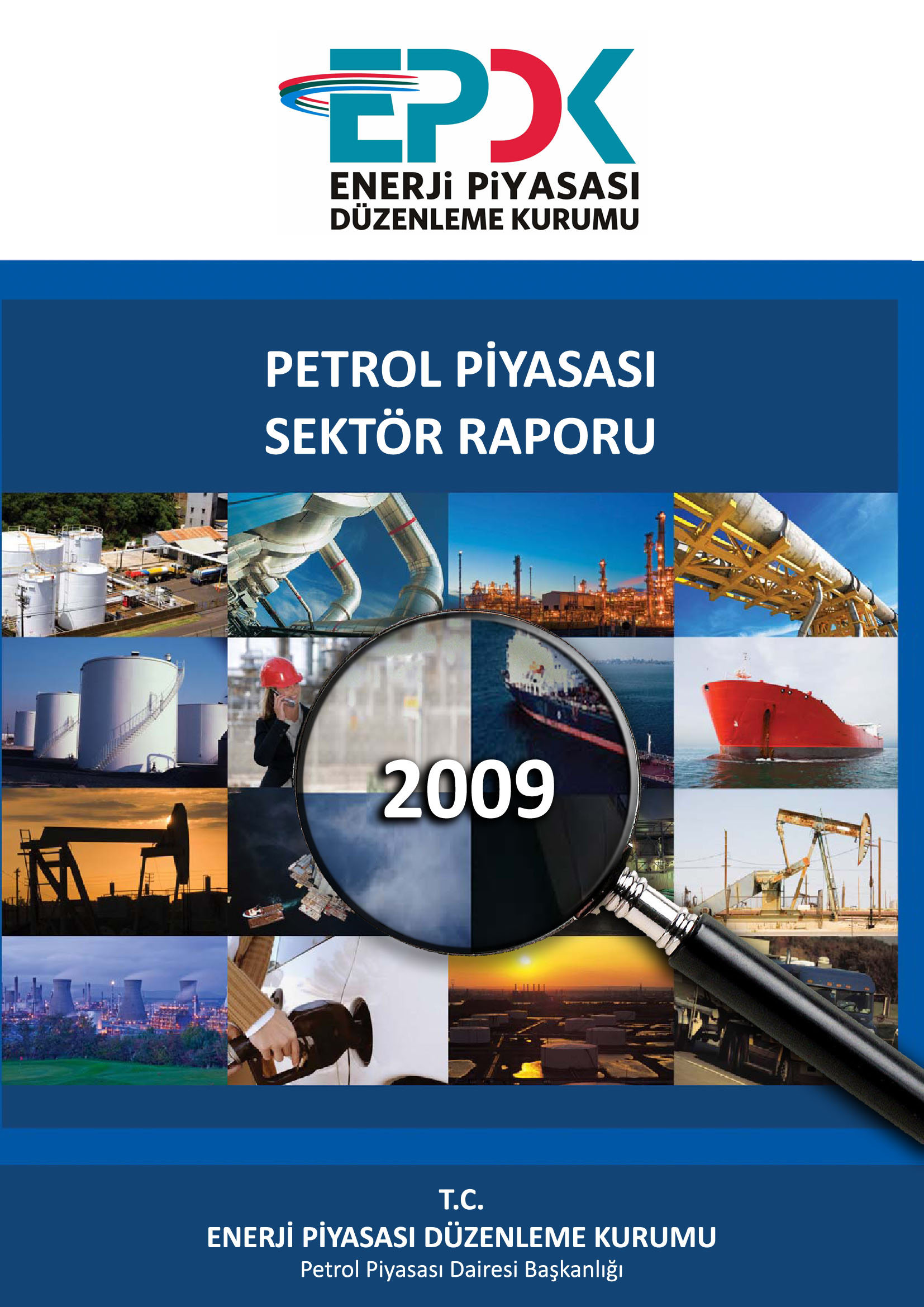 ELEKTRİK PİYASASISEKTÖR RAPORUHAZİRAN 2018Bu rapor, Resmi İstatistik Programı kapsamında yayımlanmaktadır.Bu raporda yer alan tüm bilgi, tablo ve şekillerin her hakkı saklıdır.Kaynak gösterilmeden kullanılamaz.T.C. ENERJİ PİYASASI DÜZENLEME KURUMUStrateji Geliştirme Dairesi BaşkanlığıANKARA 2018Önemli Hatırlatma: Lisans sahibi firmalar, Enerji Piyasası Bildirim Yönetmeliğinin ilgili hükümleri çerçevesinde bildirim düzeltme talebinde bulunarak daha önce Kuruma sundukları verilerde düzeltme yapabilmektedir. Bu sebeple yayımlanan raporlar arasında veri farklılıkları olabilmektedir. Resmi İstatistik Programında “4. İş İstatistikleri” başlığı altında yer alan Elektrik İstatistikleri (Piyasa Faaliyetleri) kapsamında yayımlanan bu rapordaki Lisanslı Üretim başlığı altındaki Lisanslı Kurulu Güç ve Lisanslı Elektrik Üretim verileri ile Yurtdışı Elektrik Ticareti (İthalat-İhracat) verileri TEİAŞ Genel Müdürlüğünün sürekli güncellenen Yük Tevzi Bilgi Sisteminden (YTBS) alınmaktadır. Söz konusu veriler TEİAŞ tarafından açıklanana kadar geçicidir.GİRİŞBu rapor, elektrik piyasasında faaliyette bulunan lisans sahibi şirketlerin Kurumumuza sunmuş oldukları bildirimler esas alınarak hazırlanmıştır.Rapordaki lisanslı üretim verileri, brüt üretim değerlerini göstermektedir.Rapordaki lisanssız üretim miktarına ilişkin verilerde ise hem brüt üretim değerlerine hem de üretildikten sonra ihtiyaç fazlası olarak sisteme verilen enerji miktarlarına yer verilmiştir.Rapordaki elektrik tüketim miktarlarına dair veriler, faturalanan miktarları göstermekte olup fiili tüketim verileri ile raporda yer alan tüketim verileri faturalama döneminde yaşanan farklılıklar sebebiyle değişiklik gösterebilir.6446 sayılı Elektrik Piyasası Kanununun 7’nci maddesi kapsamında, üretim lisansı sahibi tüzel kişilerin tesislerinde ürettiği enerjiyi,  iletim veya dağıtım sistemine çıkmadan sahip olduğu, kiraladığı, finansal kiralama yoluyla edindiği veya işletme hakkını devraldığı tüketim tesislerinin ihtiyacını karşılamak için gerçekleştirdiği üretim, nihai tüketiciye satış olarak değerlendirilmediği için, bu kapsamda yapılan elektrik enerjisi tüketimleri faturalanan tüketim rakamlarına dâhil edilmemiştir. Ayrıca, üretim tesislerinin kendi ihtiyaçları için sistemden çektikleri elektrik enerjisi miktarları da faturalanan tüketim değeri içerisinde yer almamaktadır. Rapordaki faturalanan tüketim verilerine teknik ve teknik olmayan kayıplar dâhil değildir.İletim sisteminden bağlı tüketicilerin tüketimleri sanayi grubu tüketimine dâhil edilmiştir.ÖZET2018 Yılı Haziran Ayı Elektrik Piyasası Genel Görünümü*Serbest üretim şirketleri, Yap-İşlet, İşletme Hakkı Devri ve Yap-İşlet-Devret santrallerinin kurulu güç ve üretim değerlerini kapsamaktadır.**Lisanssız Üretim: 6446 sayılı Elektrik Piyasası Kanununun 14 üncü maddesi kapsamında lisans alma ve şirket kurma yükümlülüğünden muaf kişilerin yapmış olduğu üretimdir.***YEKDEM Ek Maliyeti: Faturalanan birim enerji miktarı başına YEKDEM kullanıcılarına ağırlıklı ortalama PTF’ye ilaveten ödenen tutardır.PTF: Piyasa Takas FiyatıSMF: Sistem Marjinal FiyatıİÇİNDEKİLER1. ÜRETİM	91.1 LİSANSLI ÜRETİM	91.2. LİSANSSIZ ÜRETİM	151.3. YEKDEM	242. TÜKETİM	272.1. FİİLİ TÜKETİM	272.2. FATURALANAN TÜKETİM	293. YURTDIŞI ELEKTRİK TİCARETİ	364. TOPTAN SATIŞ PİYASASI	385. FATURALANAN TÜKETİMİN İLLERE GÖRE AYRINTILI DAĞILIMI	46	TABLOLAR LİSTESİTablo-1.1 2018 Yılı Haziran Ayı Sonu İtibariyle Lisanslı Elektrik Kurulu Gücünün Kuruluşlara Göre Dağılımı Ve 2017 Yılı Haziran Ayı Değeriyle Karşılaştırılması (MW-%)	9Tablo-1.2 2018 Yılı Haziran Ayı Sonu İtibariyle Lisanslı Elektrik Kurulu Gücünün Kaynak Bazında Dağılımı Ve 2017 Yılı Haziran Ayı Değeriyle Karşılaştırılması (MW-%)	10Tablo-1.3 2018 Yılı Haziran Döneminde Devreye Giren-Devreden Çıkan Lisanslı Kurulu Güç  (MW)	11Tablo-1.4 Haziran 2018 Döneminde Lisanslı Elektrik Üretiminin Kuruluşlara Göre Dağılımı Ve 2017 Yılı Haziran Ayı Değeriyle Karşılaştırılması (MWh-%)	12Tablo-1.5 Haziran 2018 Döneminde Lisanslı Elektrik Üretiminin Kaynak Bazında Dağılımı Ve 2017 Yılı Haziran Ayı Değeriyle Karşılaştırılması (MWh-%)	13Tablo-1.7 Haziran 2018 Döneminde Lisanslı Elektrik Üretiminin İl Bazında Dağılımı (MWh)	14Tablo 1.8 2018 Yılı Haziran Ayı Sonu İtibariyle Lisanssız Elektrik Kurulu Gücünün Kaynaklara Göre Dağılımı (MW)	15Tablo 1.9 2018 Yılı Haziran Ayı Sonu İtibariyle Lisanssız Elektrik Kurulu Gücünün İllere Göre Dağılımı (MW-%)	16Tablo 1.10 Haziran 2018 Döneminde Lisanssız Elektrik Kurulu Gücünün İllere ve Kaynaklara Göre Dağılımı (MW)	17Tablo 1.11 Haziran 2018 Döneminde Lisanssız Elektrik Üretimi ve Yapılan Ödeme Miktarının Kaynaklara Göre Dağılımı (MWh-TL)	19Tablo 1.12 Haziran 2018 Döneminde Lisanssız Elektrik Üretiminin İllere Göre Dağılımı (MWh-%)	21Tablo 1.13 Haziran 2018 Döneminde Lisanssız Elektrik Üretiminin İllere ve Kaynaklara Göre Dağılımı (MWh)	22Tablo 1.14 Haziran 2018 Döneminde YEKDEM Kapsamındaki Üretimin Kaynaklara Göre Dağılımı ve 2017 Yılı Haziran Ayı Değeriyle Karşılaştırılması (MWh-%)	24Tablo 1.15 Haziran 2018 Döneminde YEKDEM Kapsamındaki Üretim ile Lisanslı Üretimin Karşılaştırılması ve Yapılan Ödeme Miktarı	26Tablo 2.1 Faturalanan Elektrik Tüketiminin Dağıtım Bölgesi Bazında	29Dağılımının Dönemler Arası Karşılaştırılması (MWh-%)	29Tablo 2.2 Faturalanan Elektrik Tüketiminin Tüketici Türü Bazında Dağılımının	30Dönemler Arası Karşılaştırılması (MWh-%)	30Tablo 2.3 Tüketici Sayısının Tüketici Türü Bazında Dağılımının Dönemler Arası	31Karşılaştırılması (Adet-%)	31Tablo 2.4 Tüketici Sayısının Dağıtım Bölgesi Bazında Dağılımının Dönemler	32Arası Karşılaştırılması (Adet-%)	32Tablo 2.5. Tüketici Sayısının İl Bazında Dağılımının Dönemler Arası Karşılaştırılması (Adet-%)	32Tablo 2.6  Haziran 2018 Döneminde Faturalanan Elektrik Tüketiminin İl ve	34Tüketici Türü Bazında Dağılımı (MWh)	34Tablo 3.1 Haziran 2018 Döneminde Ülke Bazında Yurtdışı Elektrik Ticareti* (MWh)	36Tablo 5.1 Faturalanan Elektrik Tüketiminin İl ve Tüketici Türü Bazında	46Dağılımının Dönemler Arası Karşılaştırılması (MWh-%)	46ŞEKİLLER LİSTESİŞekil 1.1 2018 Yılı Haziran Ayı Sonu İtibariyle Lisanslı Elektrik Kurulu Gücünün Kuruluşlara Göre Dağılımı (%)	9Şekil 1.2 2018 Yılı Haziran Ayı Sonu İtibariyle Lisanslı Elektrik Kurulu Gücünün Kaynak Bazında Dağılımı  (%)	10Şekil 1.3 2018 Yılı Haziran Ayı Sonu İtibariyle Lisanslı Elektrik Kurulu Gücünde İlk 10 Şirketin Payları  (%)	11Şekil 1.4 Haziran 2018 Döneminde Lisanslı Elektrik Üretiminin Kuruluş Bazında Dağılımı (%)	12Şekil 1.5 Haziran 2018 Döneminde Lisanslı Elektrik Üretiminin Kaynak Bazında Dağılımı (%)	13Şekil 1.6 Haziran 2018 Döneminde Lisanslı Elektrik Üretiminde İlk 10 Şirketin Payları  (%)	15Şekil 1.7 2018 Yılı Haziran Ayı Sonu İtibariyle Lisanssız Elektrik Kurulu Gücünün Kaynaklara Göre Dağılımı (%)	16Şekil 1.8 Haziran 2018 Döneminde Lisanssız Elektrik Üretiminin Kaynaklara Göre Dağılımı (%)	20Şekil 1.9 Haziran 2018 Döneminde İhtiyaç Fazlası Satın Alınan Enerji Miktarı İçin Yapılan Ödeme Miktarının Kaynaklara Göre Dağılımı (%)	20Şekil 1.10 Haziran 2018 Döneminde YEKDEM Kapsamındaki Üretimin Kaynaklara Göre Dağılımı ve 2017 Yılı Haziran Ayı Değeriyle Karşılaştırılması (MWh)	24Şekil 1.11 Haziran 2018 Döneminde YEKDEM Kapsamındaki Üretimin Saatlik Bazda Kaynaklara Göre Dağılımı (MWh)	25Şekil 1.12 Haziran 2018 Döneminde YEKDEM Kapsamındaki Üretimin Günlük Bazda Kaynaklara Göre Dağılımı (MWh)	25Şekil 1.13 Haziran 2018 Döneminde YEKDEM Aylık Ortalama Fiyatı ile Piyasa Takas Fiyatının (PTF) Saatlik Dağılımı (TL/MWh)	26Şekil 2.1 Haziran 2018 Döneminde Elektrik Tüketiminin Saatlik Gelişimi (MWh)	27Şekil 2.2 Haziran 2018 Döneminde Elektrik Tüketiminin Saat Bazında Dağılımı (MWh)	27Şekil 2.3 Haziran 2018 Döneminde Elektrik Tüketiminin Gün Bazında Dağılımı (MWh)	28Şekil 2.4 Haziran 2018 Dönemi Faturalanan Elektrik Tüketiminin Dağıtım Bölgesi Bazında Dağılımı (MWh)	30Şekil 2.5 Haziran 2018 Döneminde Faturalanan Elektrik Tüketiminin Tüketici	31Türü Bazında Dağılımı (%)	31Şekil 3.1 Haziran 2018 Döneminde Günlük Bazda Yurtdışı Elektrik Ticareti (MWh)	36Şekil 3.2 Haziran 2018 Döneminde Saatlik Bazda Yurtdışı Elektrik Ticareti (MWh)	37Şekil 4.1 Haziran 2018 Döneminde Piyasa Takas Fiyatının (PTF) Saatlik Gelişimi (TL/MWh)	38Şekil 4.2 Haziran 2018 Döneminde Gün Öncesi Piyasası (GÖP) İşlem Hacminin Saatlik Gelişimi (TL-MWh)	38Şekil 4.3 Haziran 2018 Döneminde Gün Öncesi Piyasası (GÖP) Alış Miktarlarının Şirket Bazında Dağılımı ve İlk 10 Şirketin Payı (%)	39Şekil 4.4 Haziran 2018 Döneminde Gün Öncesi Piyasası (GÖP) Satış Miktarlarının Şirket Bazında Dağılımı ve İlk 10 Şirketin Payı (%)	39Şekil 4.5 Haziran 2018 Döneminde Sistem Marjinal Fiyatının (SMF) Saatlik Gelişimi (TL/MWh)	40Şekil 4.6 Haziran 2018 Döneminde Dengeleme Güç Piyasasında (DGP) Verilen Talimatların Oranı (%)	40Şekil 4.7 Haziran 2018 Döneminde Dengeleme Güç Piyasasında (DGP) Verilen Talimatların Saatlik Bazda Dağılımı (MW)	41Şekil 4.8 Haziran 2018 Döneminde Dengeleme Güç Piyasası (DGP) Alış Miktarlarının Şirket Bazında Dağılımı ve İlk 10 Şirketin Payı (%)	41Şekil 4.9 Haziran 2018 Döneminde Dengeleme Güç Piyasası (DGP) Satış Miktarlarının Şirket Bazında Dağılımı ve İlk 10 Şirketin Payı (%)	42Şekil 4.10 Haziran 2018 Döneminde Gün İçi Piyasası (GİP) İşlem Hacminin Saatlik Gelişimi (TL-MWh)	42Şekil 4.11 Haziran 2018 Döneminde Gün İçi Piyasası (GİP) Alış Miktarlarının Şirket Bazında Dağılımı ve İlk 10 Şirketin Payı (%)	43Şekil 4.12 Haziran 2018 Döneminde Gün İçi Piyasası (GİP) Satış Miktarlarının Şirket Bazında Dağılımı ve İlk 10 Şirketin Payı (%)	43Şekil 4.13 Haziran 2018 Döneminde İkili Anlaşma Hacminin Saatlik Gelişimi (MWh)	44Şekil 4.14 Haziran 2018 Döneminde İkili Anlaşma Alış Miktarlarının Şirket Bazında Dağılımı ve İlk 10 Şirketin Payı (%)	44Şekil 4.15 Haziran 2018 Döneminde İkili Anlaşma Satış Miktarlarının Şirket Bazında Dağılımı ve İlk 10 Şirketin Payı (%)	451. ÜRETİM1.1 LİSANSLI ÜRETİMTablo-1.1 2018 Yılı Haziran Ayı Sonu İtibariyle Lisanslı Elektrik Kurulu Gücünün Kuruluşlara Göre Dağılımı Ve 2017 Yılı Haziran Ayı Değeriyle Karşılaştırılması (MW-%)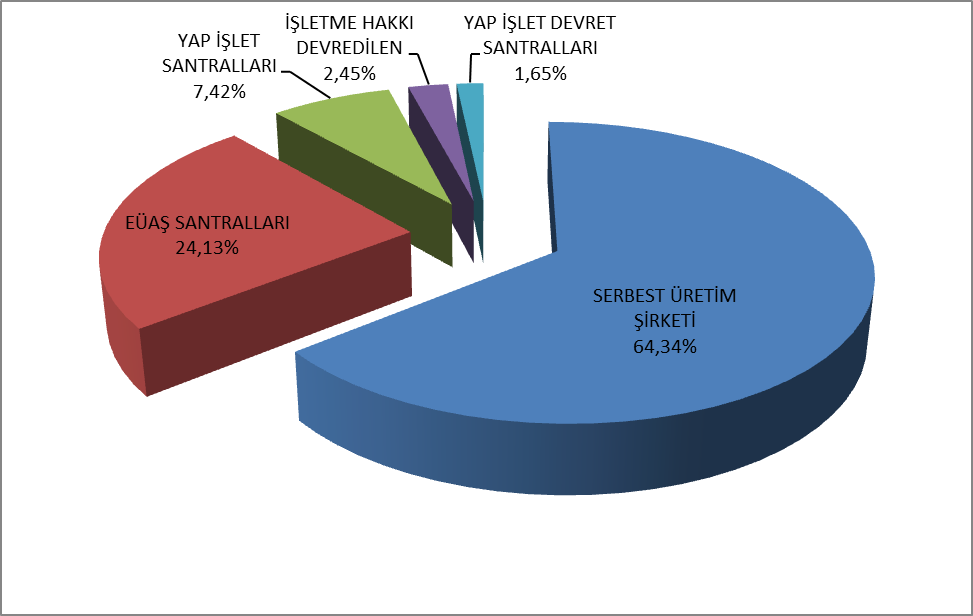 Şekil 1.1 2018 Yılı Haziran Ayı Sonu İtibariyle Lisanslı Elektrik Kurulu Gücünün Kuruluşlara Göre Dağılımı (%)Tablo-1.2 2018 Yılı Haziran Ayı Sonu İtibariyle Lisanslı Elektrik Kurulu Gücünün Kaynak Bazında Dağılımı Ve 2017 Yılı Haziran Ayı Değeriyle Karşılaştırılması (MW-%)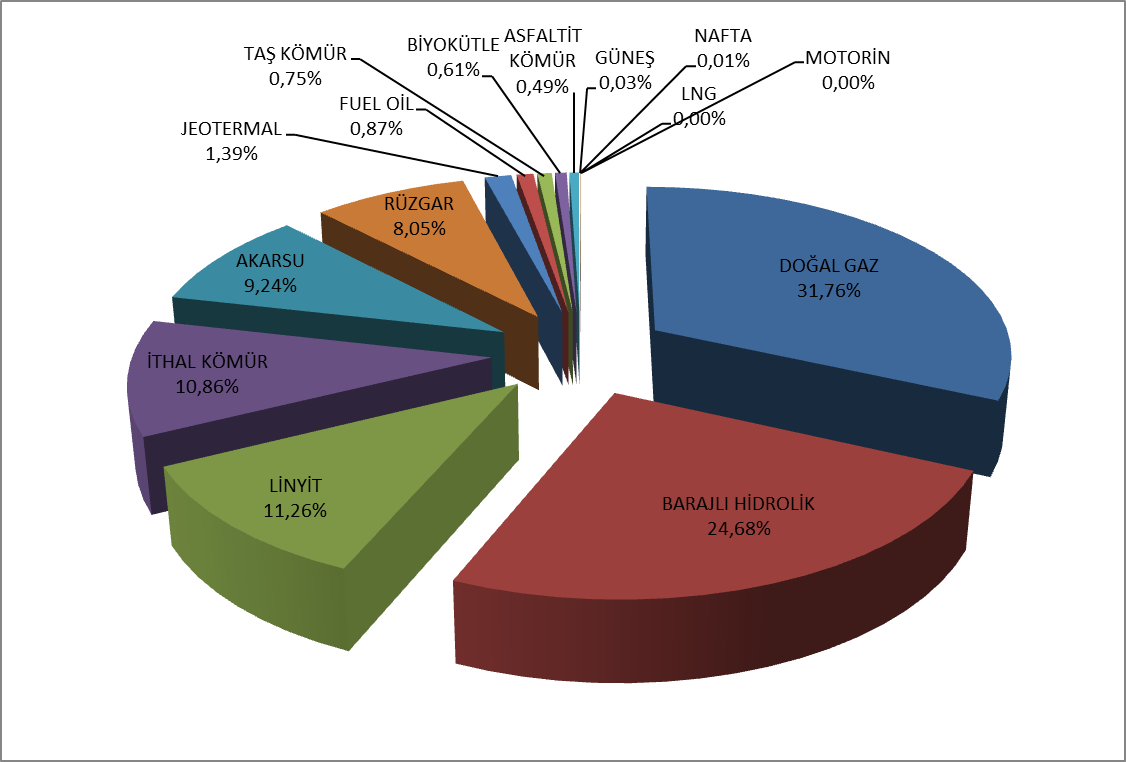 Şekil 1.2 2018 Yılı Haziran Ayı Sonu İtibariyle Lisanslı Elektrik Kurulu Gücünün Kaynak Bazında Dağılımı  (%)Tablo-1.3 2018 Yılı Haziran Döneminde Devreye Giren-Devreden Çıkan Lisanslı Kurulu Güç  (MW)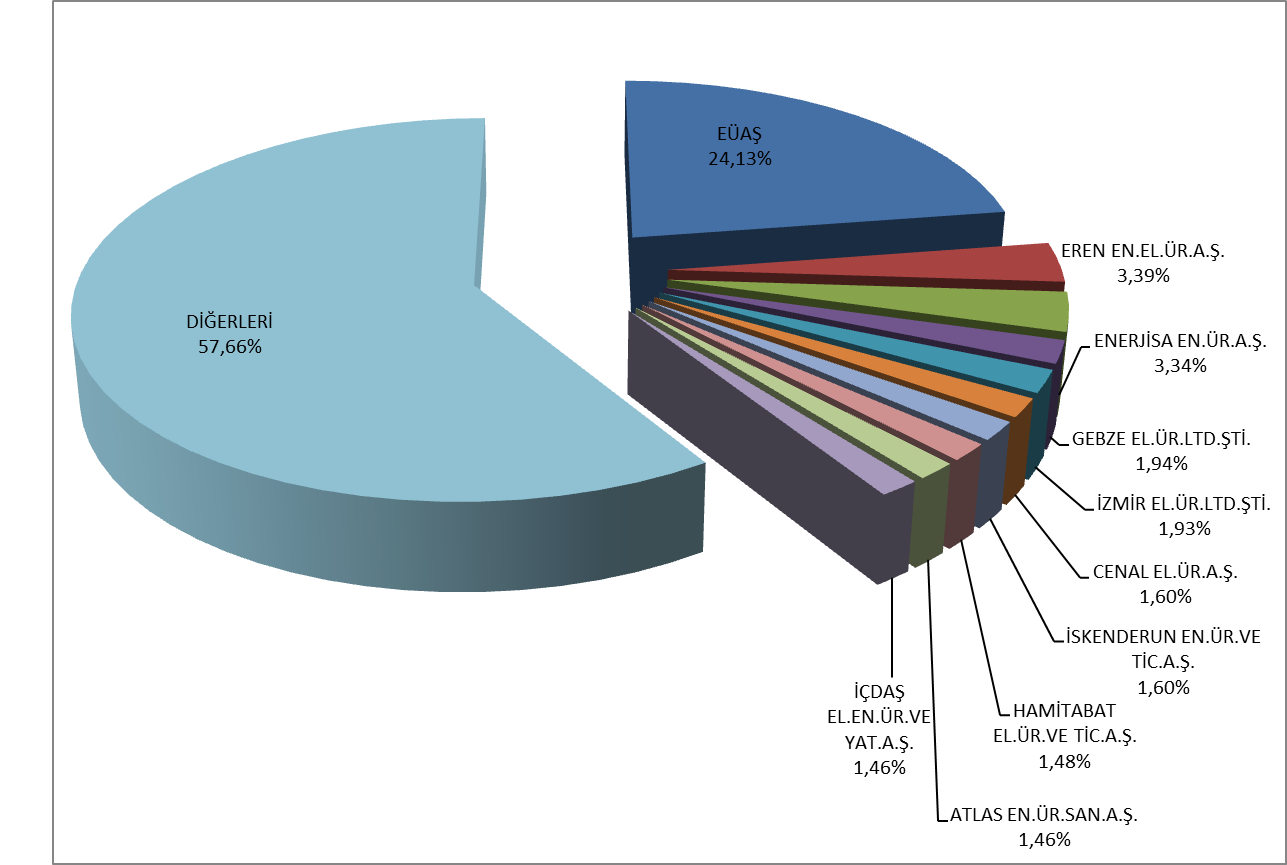 Şekil 1.3 2018 Yılı Haziran Ayı Sonu İtibariyle Lisanslı Elektrik Kurulu Gücünde İlk 10 Şirketin Payları  (%)Tablo-1.4 Haziran 2018 Döneminde Lisanslı Elektrik Üretiminin Kuruluşlara Göre Dağılımı Ve 2017 Yılı Haziran Ayı Değeriyle Karşılaştırılması (MWh-%)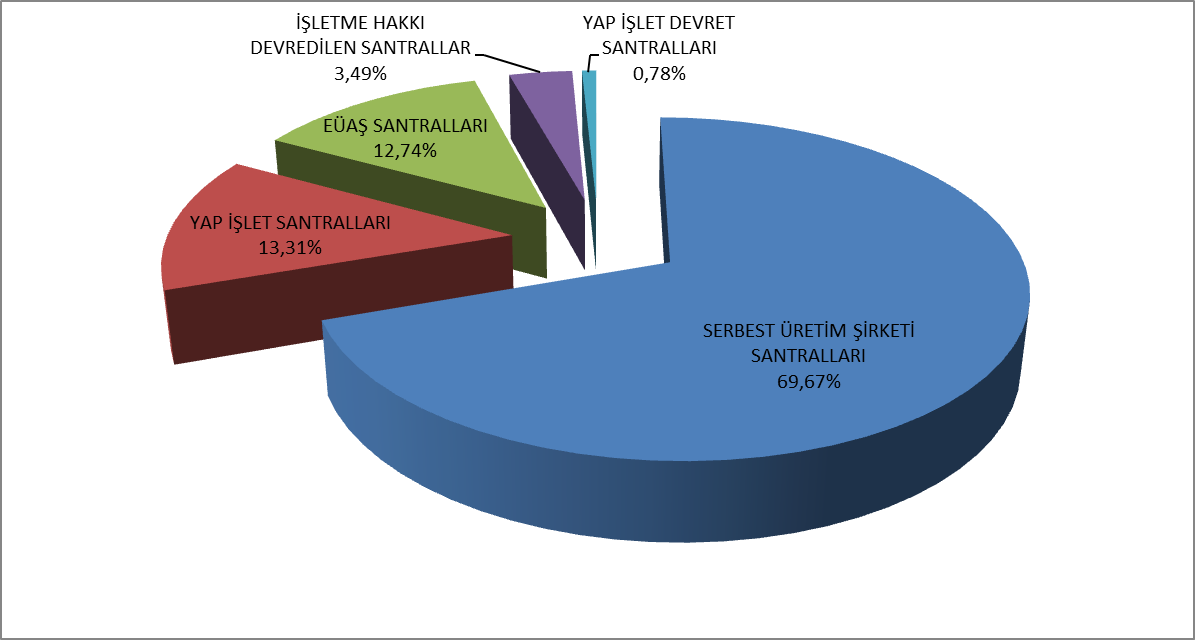 Şekil 1.4 Haziran 2018 Döneminde Lisanslı Elektrik Üretiminin Kuruluş Bazında Dağılımı (%)Tablo-1.5 Haziran 2018 Döneminde Lisanslı Elektrik Üretiminin Kaynak Bazında Dağılımı Ve 2017 Yılı Haziran Ayı Değeriyle Karşılaştırılması (MWh-%)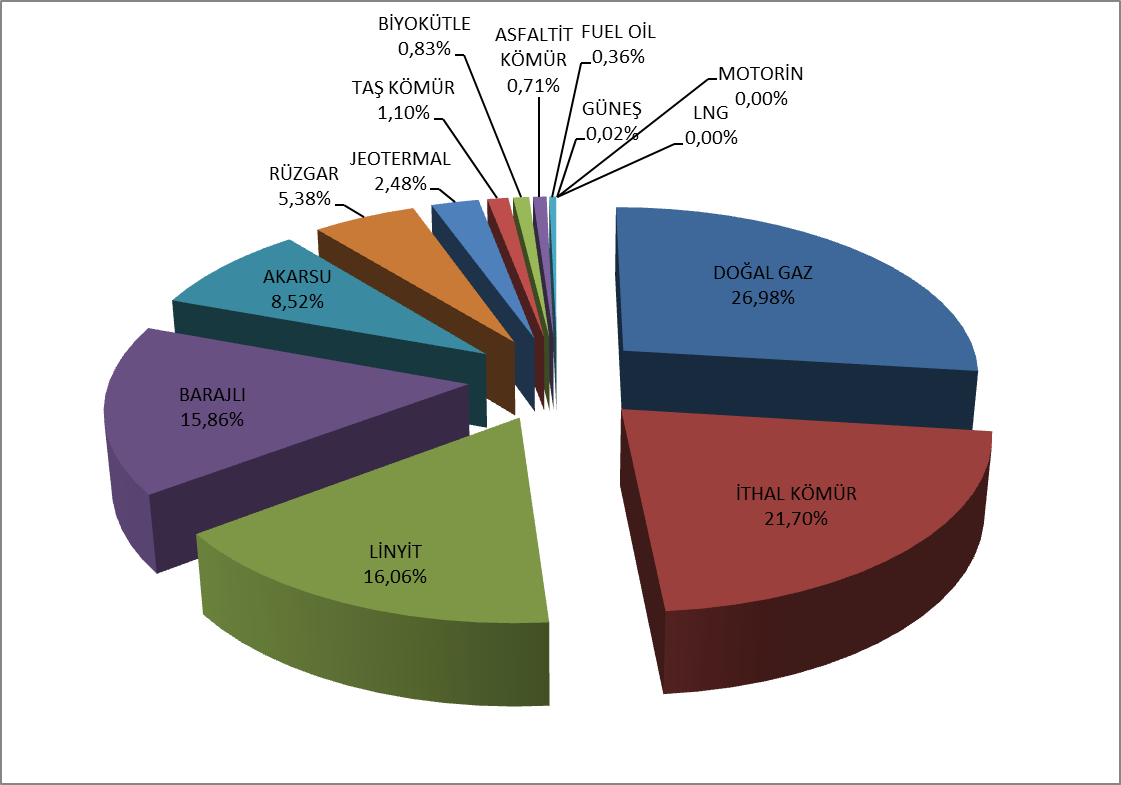 Şekil 1.5 Haziran 2018 Döneminde Lisanslı Elektrik Üretiminin Kaynak Bazında Dağılımı (%)Tablo-1.7 Haziran 2018 Döneminde Lisanslı Elektrik Üretiminin İl Bazında Dağılımı (MWh)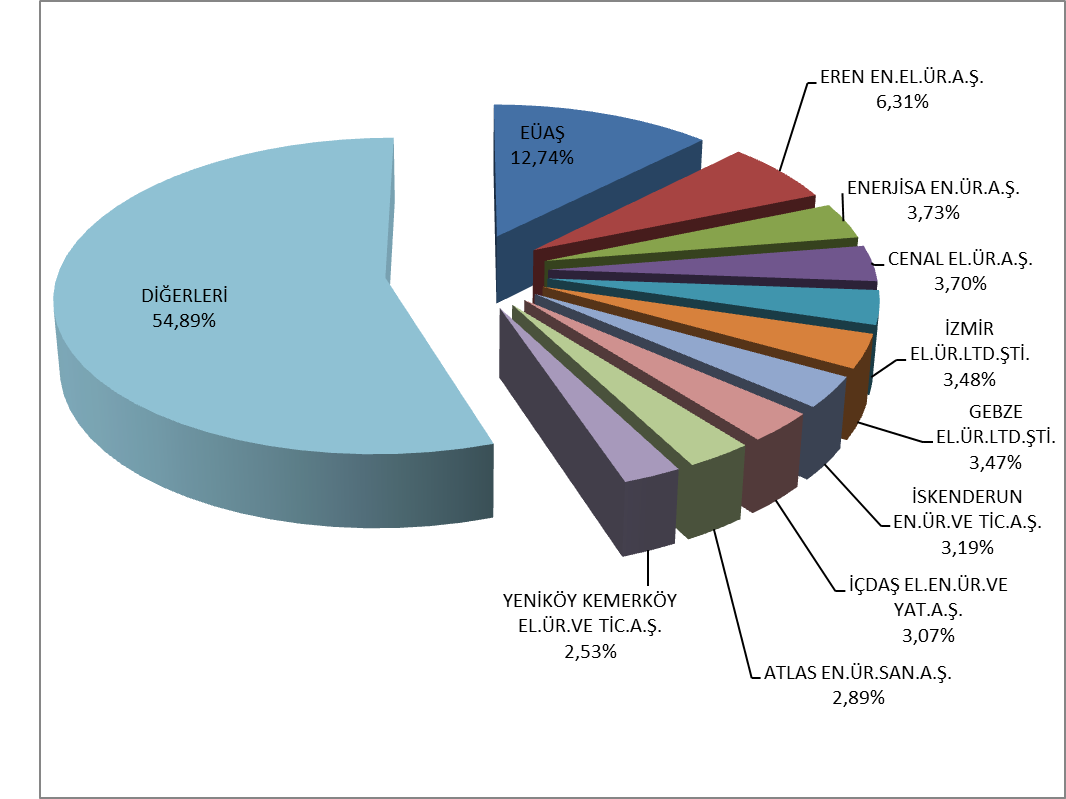 Şekil 1.6 Haziran 2018 Döneminde Lisanslı Elektrik Üretiminde İlk 10 Şirketin Payları  (%)1.2. LİSANSSIZ ÜRETİMTablo 1.8 2018 Yılı Haziran Ayı Sonu İtibariyle Lisanssız Elektrik Kurulu Gücünün Kaynaklara Göre Dağılımı (MW)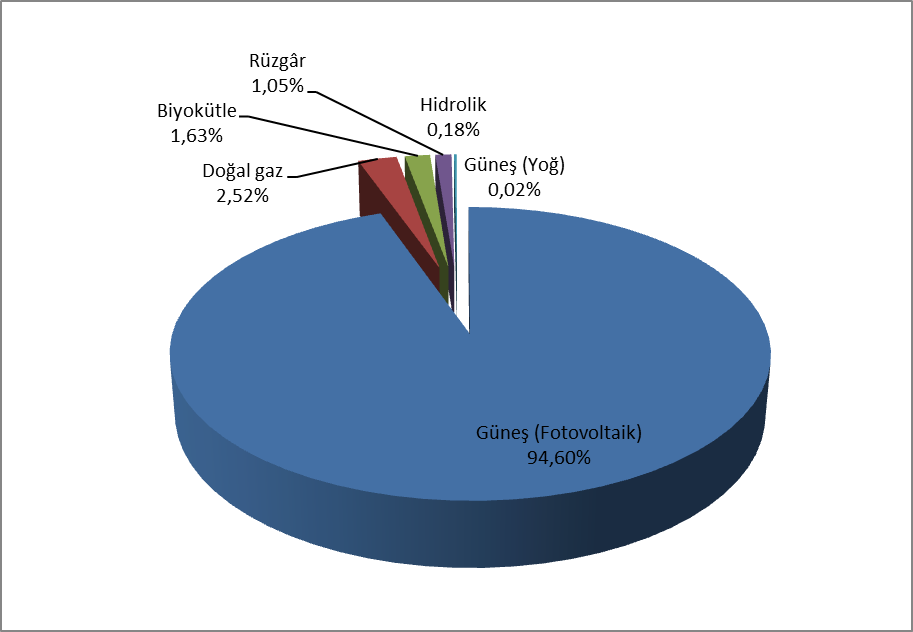 Şekil 1.7 2018 Yılı Haziran Ayı Sonu İtibariyle Lisanssız Elektrik Kurulu Gücünün Kaynaklara Göre Dağılımı (%)Tablo 1.9 2018 Yılı Haziran Ayı Sonu İtibariyle Lisanssız Elektrik Kurulu Gücünün İllere Göre Dağılımı (MW-%)Tablo 1.10 Haziran 2018 Döneminde Lisanssız Elektrik Kurulu Gücünün İllere ve Kaynaklara Göre Dağılımı (MW)Tablo 1.11 Haziran 2018 Döneminde Lisanssız Elektrik Üretimi ve Yapılan Ödeme Miktarının Kaynaklara Göre Dağılımı (MWh-TL)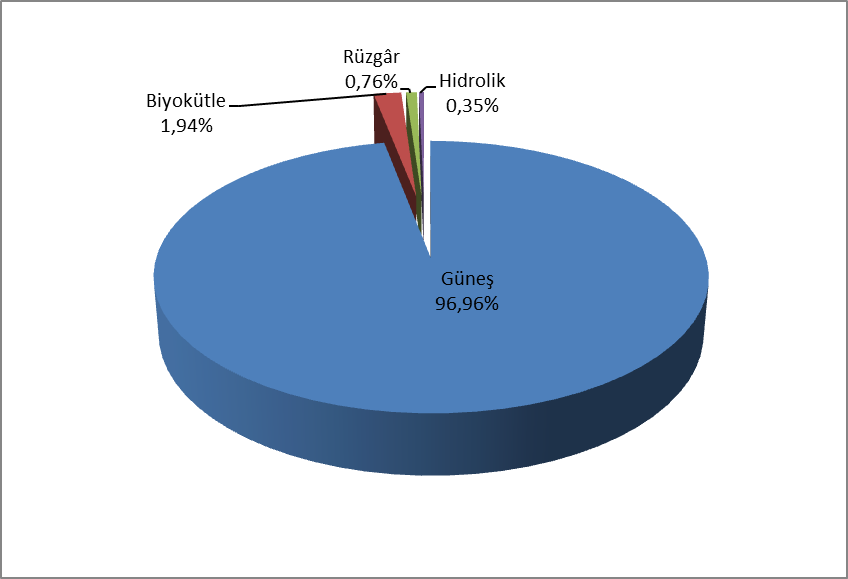 Şekil 1.8 Haziran 2018 Döneminde Lisanssız Elektrik Üretiminin Kaynaklara Göre Dağılımı (%)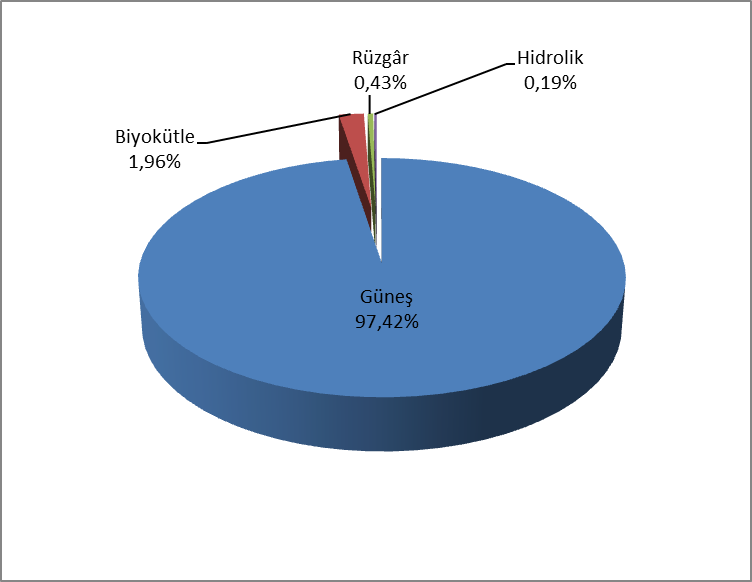 Şekil 1.9 Haziran 2018 Döneminde İhtiyaç Fazlası Satın Alınan Enerji Miktarı İçin Yapılan Ödeme Miktarının Kaynaklara Göre Dağılımı (%)Tablo 1.12 Haziran 2018 Döneminde Lisanssız Elektrik Üretiminin İllere Göre Dağılımı (MWh-%)Tablo 1.13 Haziran 2018 Döneminde Lisanssız Elektrik Üretiminin İllere ve Kaynaklara Göre Dağılımı (MWh)1.3. YEKDEMTablo 1.14 Haziran 2018 Döneminde YEKDEM Kapsamındaki Üretimin Kaynaklara Göre Dağılımı ve 2017 Yılı Haziran Ayı Değeriyle Karşılaştırılması (MWh-%) 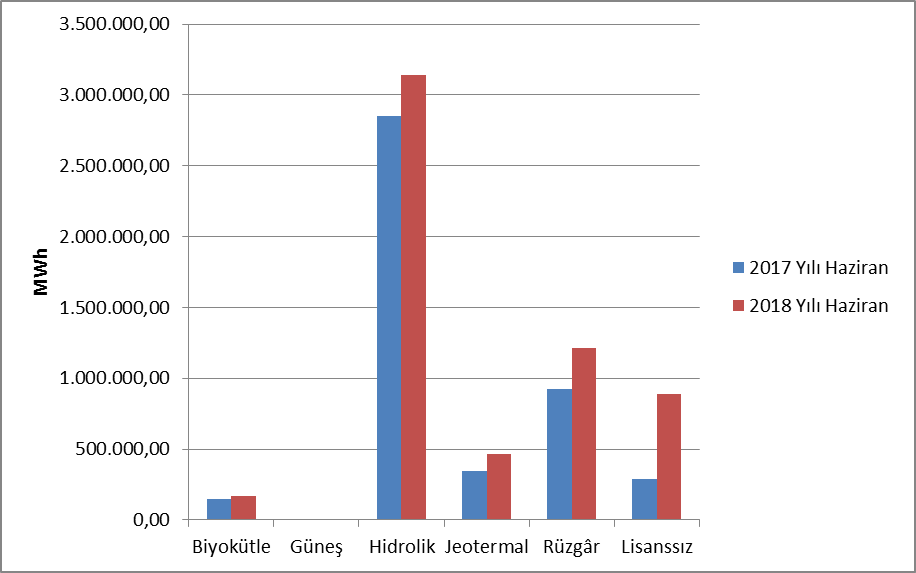 Şekil 1.10 Haziran 2018 Döneminde YEKDEM Kapsamındaki Üretimin Kaynaklara Göre Dağılımı ve 2017 Yılı Haziran Ayı Değeriyle Karşılaştırılması (MWh)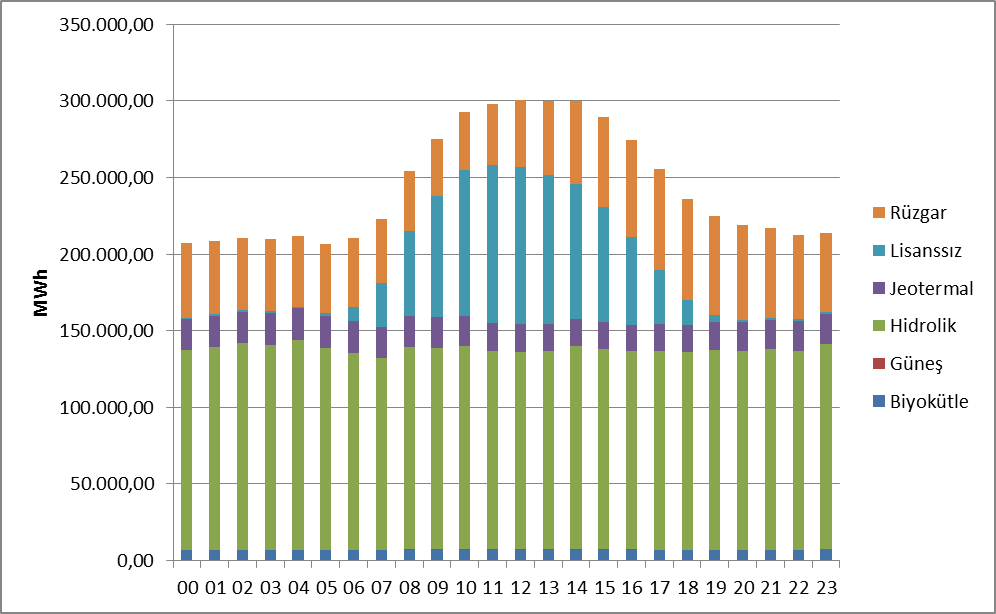 Şekil 1.11 Haziran 2018 Döneminde YEKDEM Kapsamındaki Üretimin Saatlik Bazda Kaynaklara Göre Dağılımı (MWh)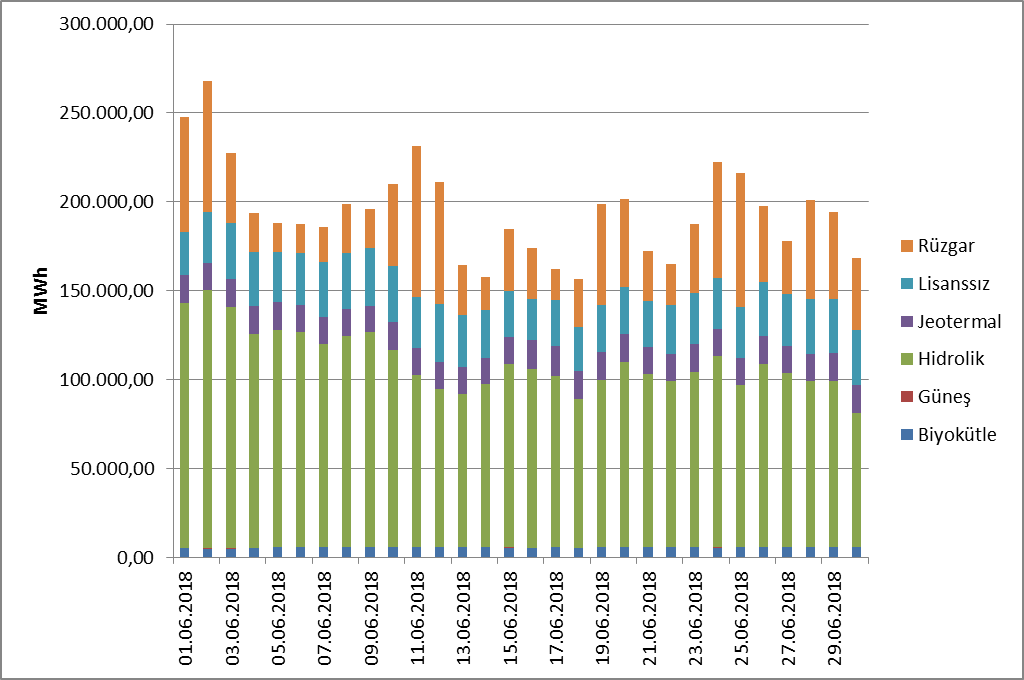 Şekil 1.12 Haziran 2018 Döneminde YEKDEM Kapsamındaki Üretimin Günlük Bazda Kaynaklara Göre Dağılımı (MWh)Tablo 1.15 Haziran 2018 Döneminde YEKDEM Kapsamındaki Üretim ile Lisanslı Üretimin Karşılaştırılması ve Yapılan Ödeme Miktarı 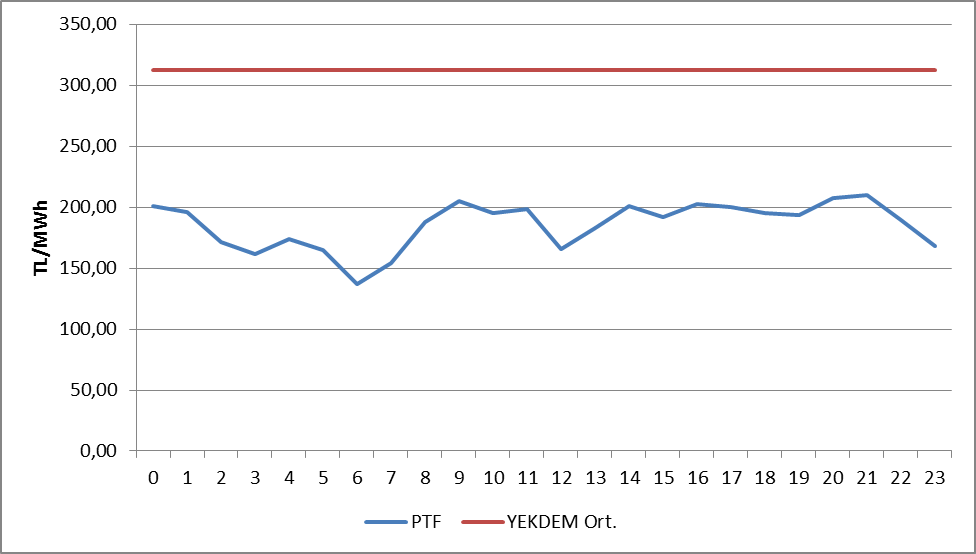 Şekil 1.13 Haziran 2018 Döneminde YEKDEM Aylık Ortalama Fiyatı ile Piyasa Takas Fiyatının (PTF) Saatlik Dağılımı (TL/MWh)2. TÜKETİM2.1. FİİLİ TÜKETİM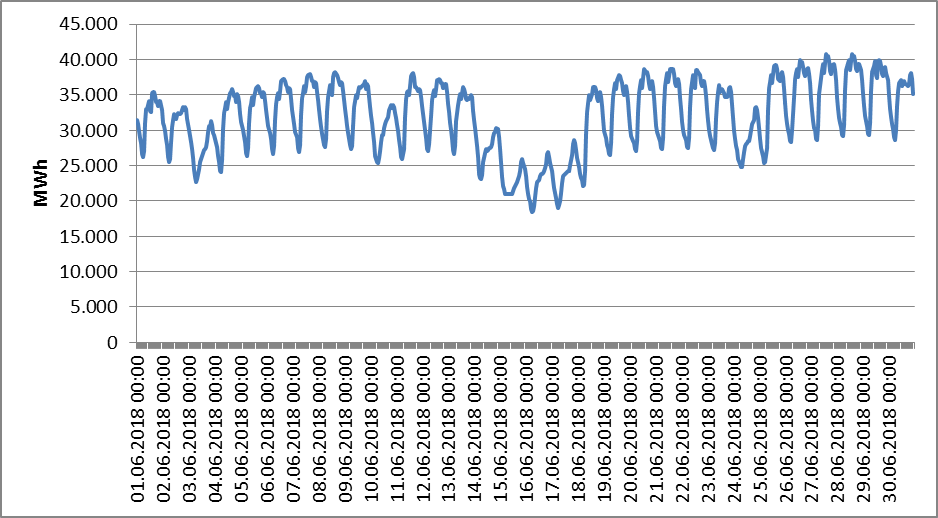 Şekil 2.1 Haziran 2018 Döneminde Elektrik Tüketiminin Saatlik Gelişimi (MWh)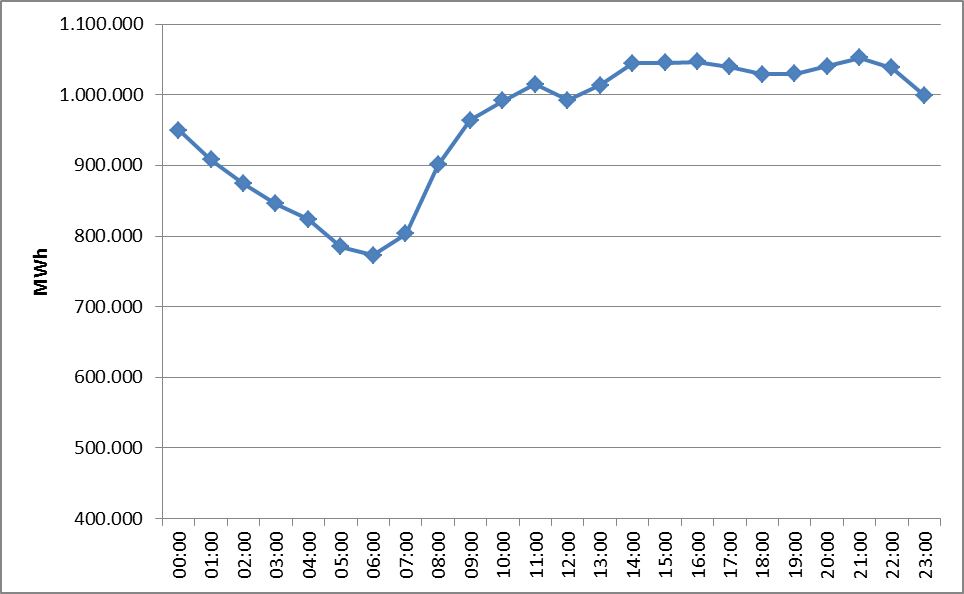 Şekil 2.2 Haziran 2018 Döneminde Elektrik Tüketiminin Saat Bazında Dağılımı (MWh)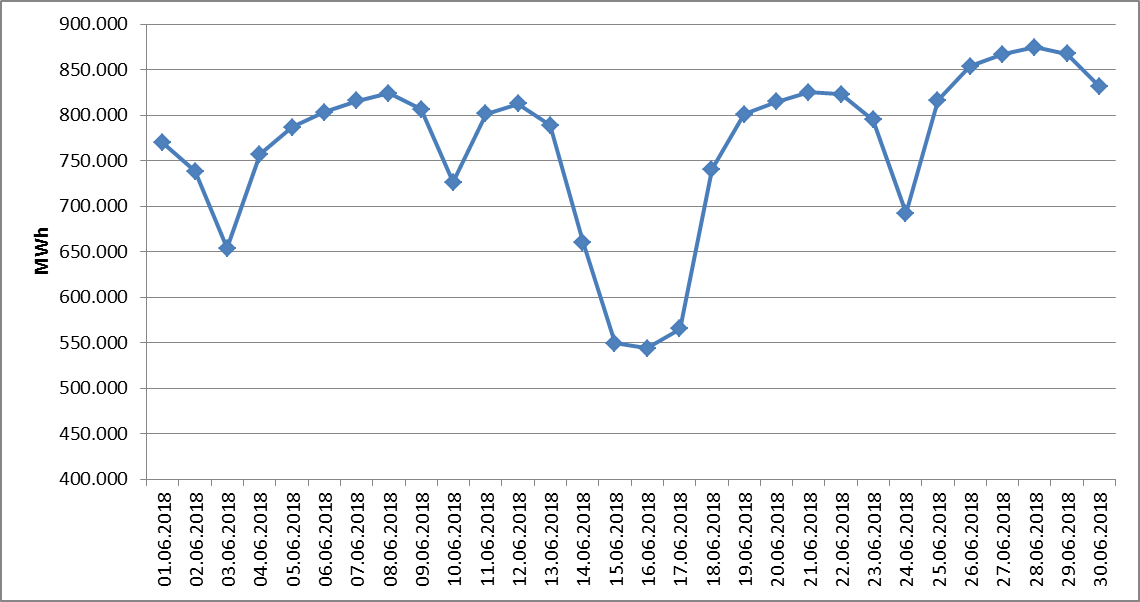 Şekil 2.3 Haziran 2018 Döneminde Elektrik Tüketiminin Gün Bazında Dağılımı (MWh)2.2. FATURALANAN TÜKETİMTablo 2.1 Faturalanan Elektrik Tüketiminin Dağıtım Bölgesi Bazında                  Dağılımının Dönemler Arası Karşılaştırılması (MWh-%) *Tüketim miktarı, hem iletim seviyesinden bağlı tüketicilerin hem de dağıtım seviyesinden bağlı tüketicilerin tüketimlerini içermektedir.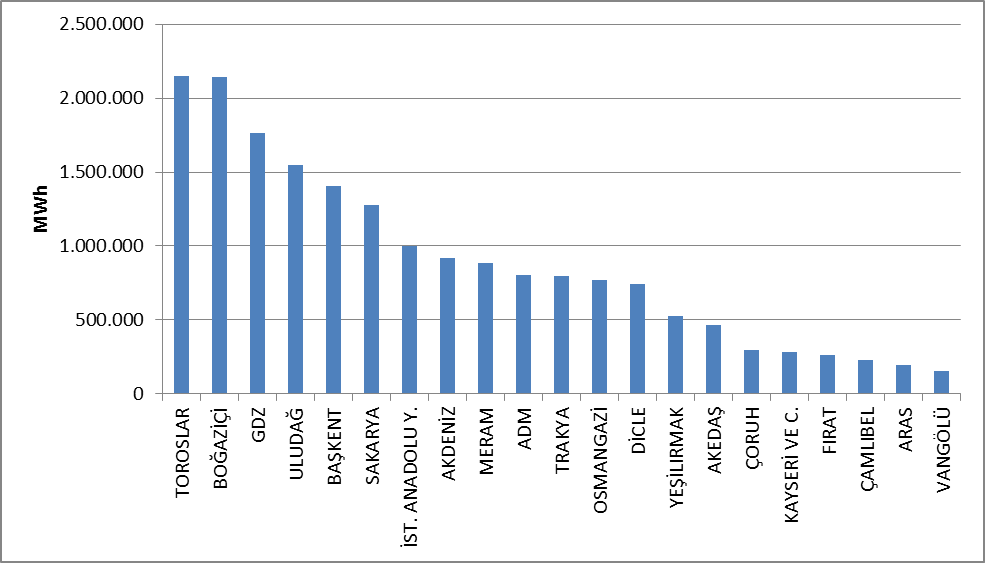 Şekil 2.4 Haziran 2018 Dönemi Faturalanan Elektrik Tüketiminin Dağıtım Bölgesi Bazında Dağılımı (MWh)Tablo 2.2 Faturalanan Elektrik Tüketiminin Tüketici Türü Bazında Dağılımının                  Dönemler Arası Karşılaştırılması (MWh-%)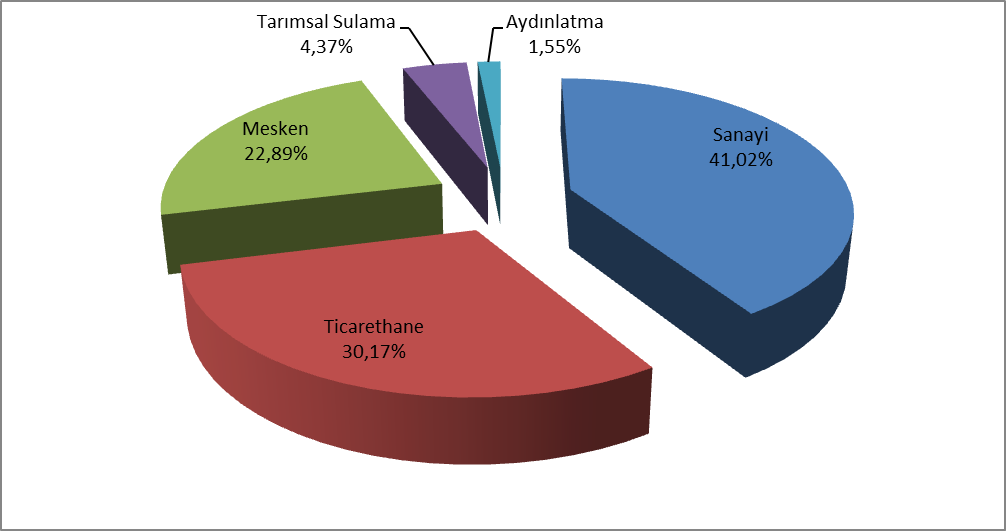 Şekil 2.5 Haziran 2018 Döneminde Faturalanan Elektrik Tüketiminin Tüketici                 Türü Bazında Dağılımı (%)Tablo 2.3 Tüketici Sayısının Tüketici Türü Bazında Dağılımının Dönemler Arası                 Karşılaştırılması (Adet-%) Tablo 2.4 Tüketici Sayısının Dağıtım Bölgesi Bazında Dağılımının Dönemler                   Arası Karşılaştırılması (Adet-%)Tablo 2.5. Tüketici Sayısının İl Bazında Dağılımının Dönemler Arası Karşılaştırılması (Adet-%)               Tablo 2.6  Haziran 2018 Döneminde Faturalanan Elektrik Tüketiminin İl ve                   Tüketici Türü Bazında Dağılımı (MWh)3. YURTDIŞI ELEKTRİK TİCARETİ Tablo 3.1 Haziran 2018 Döneminde Ülke Bazında Yurtdışı Elektrik Ticareti* (MWh)* Söz konusu rakamlar, parasal değil fiziki akışı göstermektedir.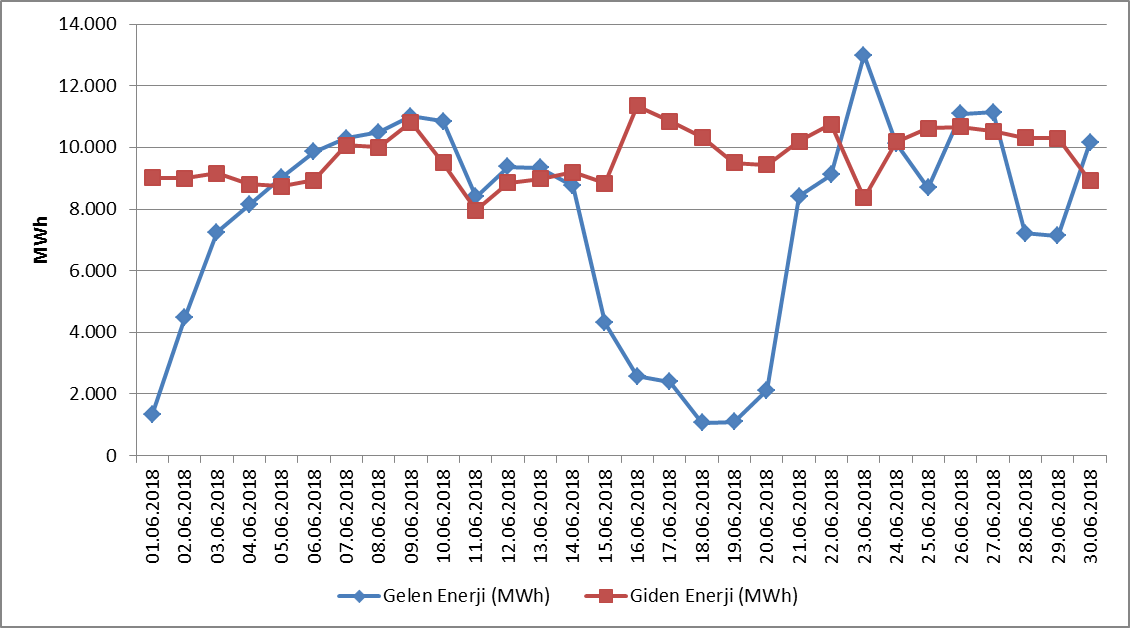 Şekil 3.1 Haziran 2018 Döneminde Günlük Bazda Yurtdışı Elektrik Ticareti (MWh)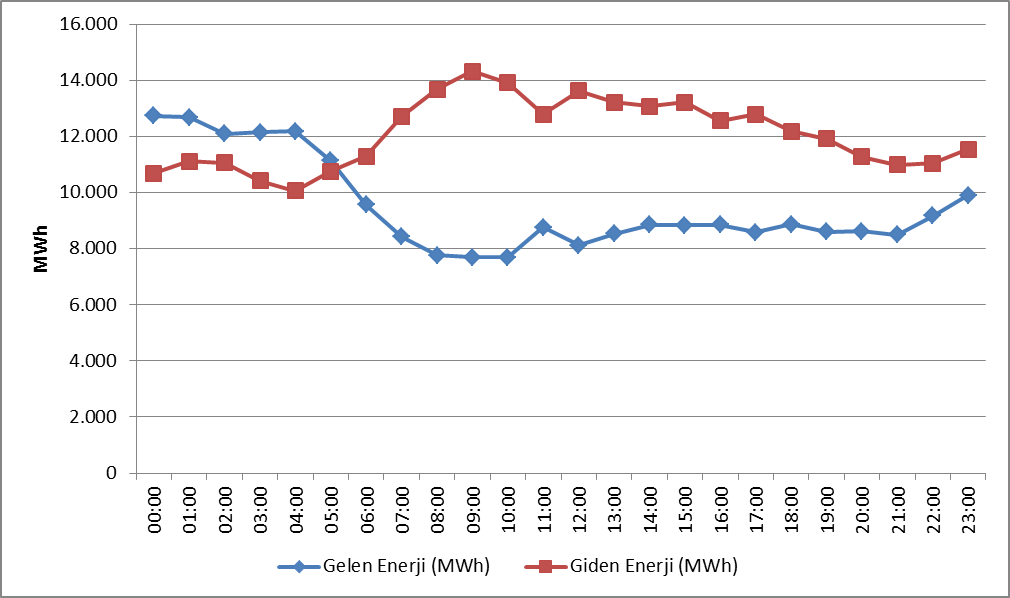 Şekil 3.2 Haziran 2018 Döneminde Saatlik Bazda Yurtdışı Elektrik Ticareti (MWh)	4. TOPTAN SATIŞ PİYASASI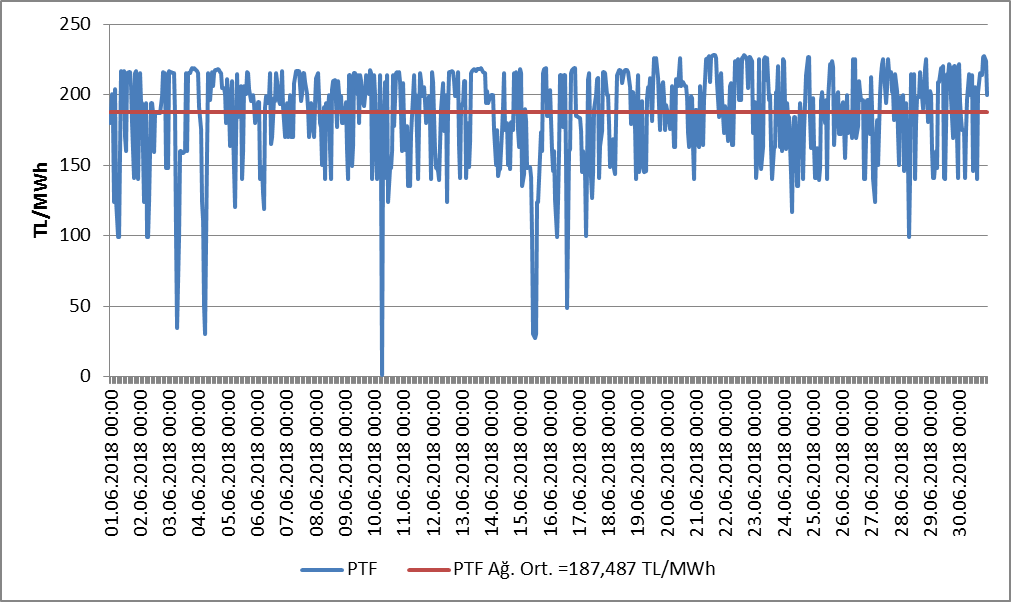 Şekil 4.1 Haziran 2018 Döneminde Piyasa Takas Fiyatının (PTF) Saatlik Gelişimi (TL/MWh)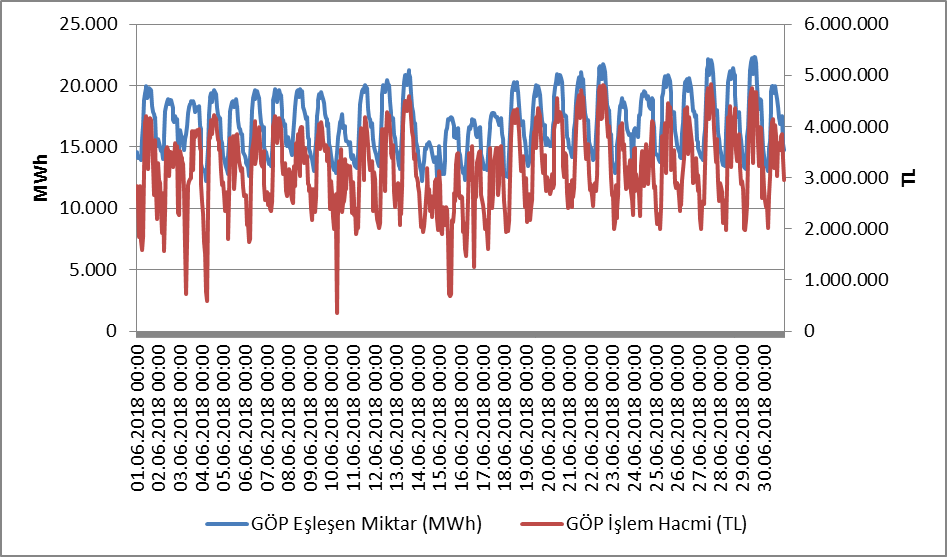 Şekil 4.2 Haziran 2018 Döneminde Gün Öncesi Piyasası (GÖP) İşlem Hacminin Saatlik Gelişimi (TL-MWh)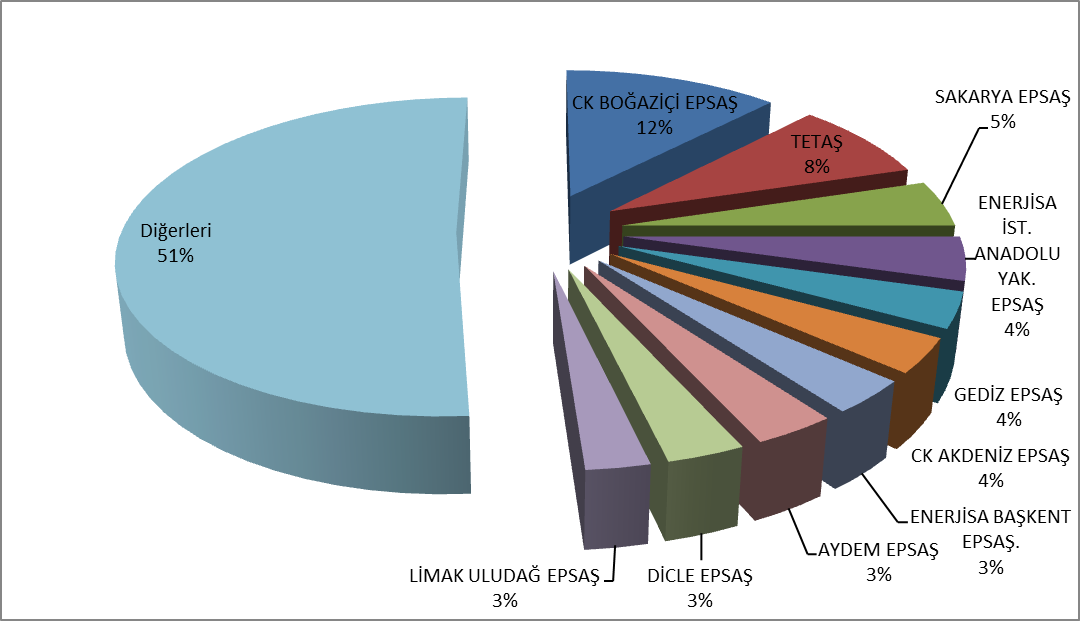 Şekil 4.3 Haziran 2018 Döneminde Gün Öncesi Piyasası (GÖP) Alış Miktarlarının Şirket Bazında Dağılımı ve İlk 10 Şirketin Payı (%)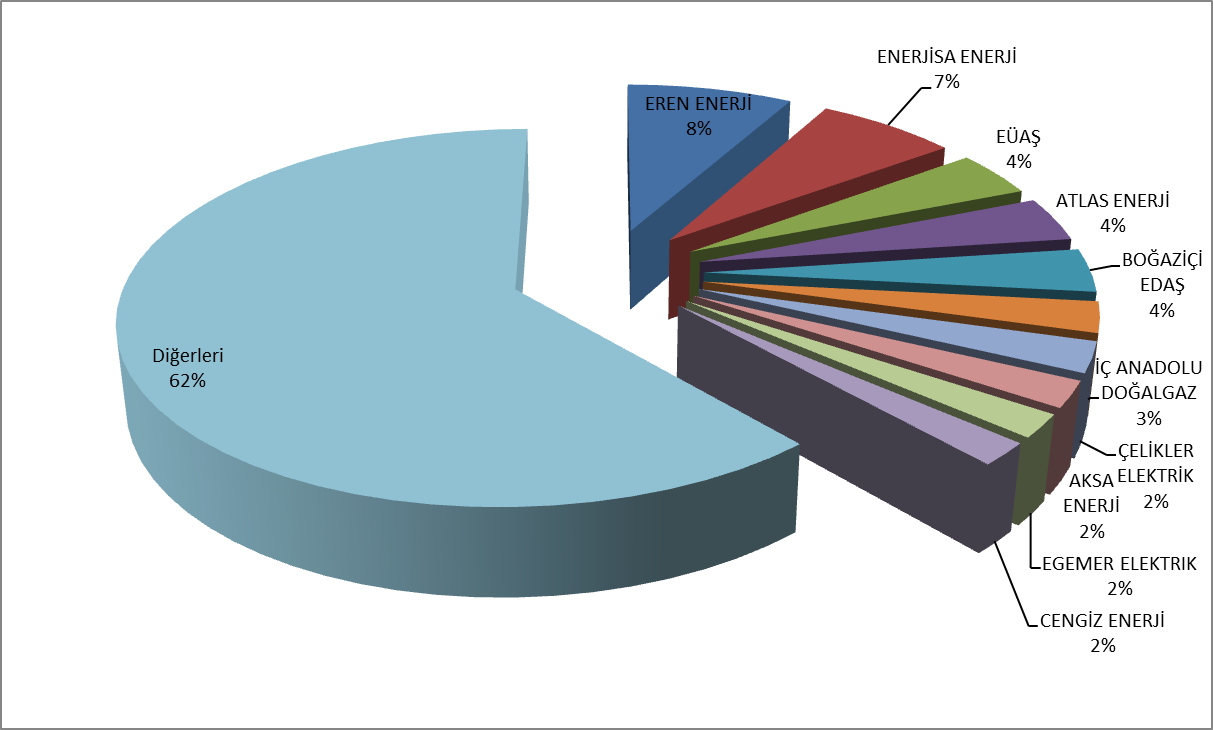 Şekil 4.4 Haziran 2018 Döneminde Gün Öncesi Piyasası (GÖP) Satış Miktarlarının Şirket Bazında Dağılımı ve İlk 10 Şirketin Payı (%)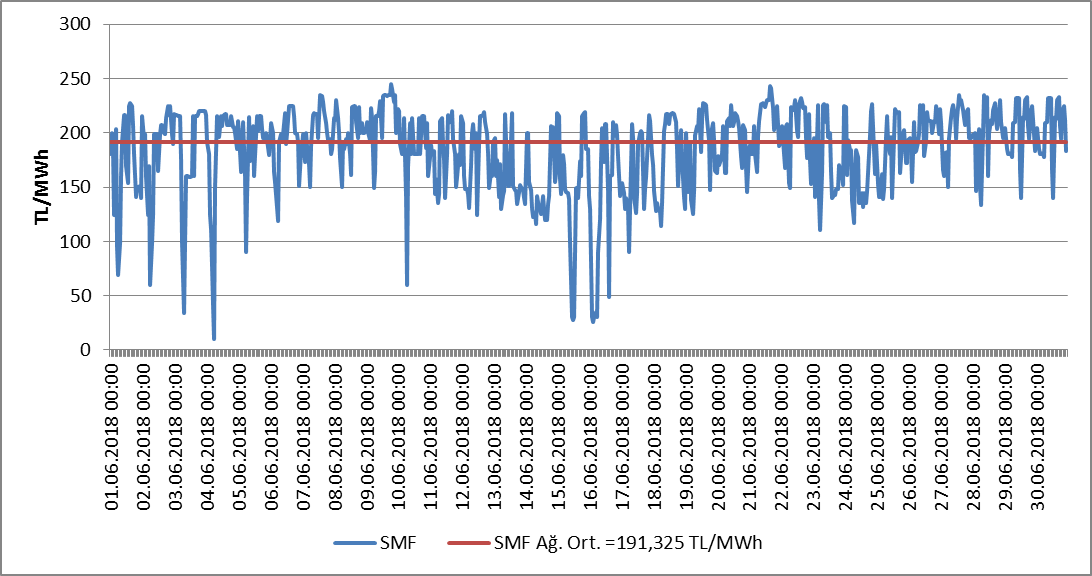 Şekil 4.5 Haziran 2018 Döneminde Sistem Marjinal Fiyatının (SMF) Saatlik Gelişimi (TL/MWh)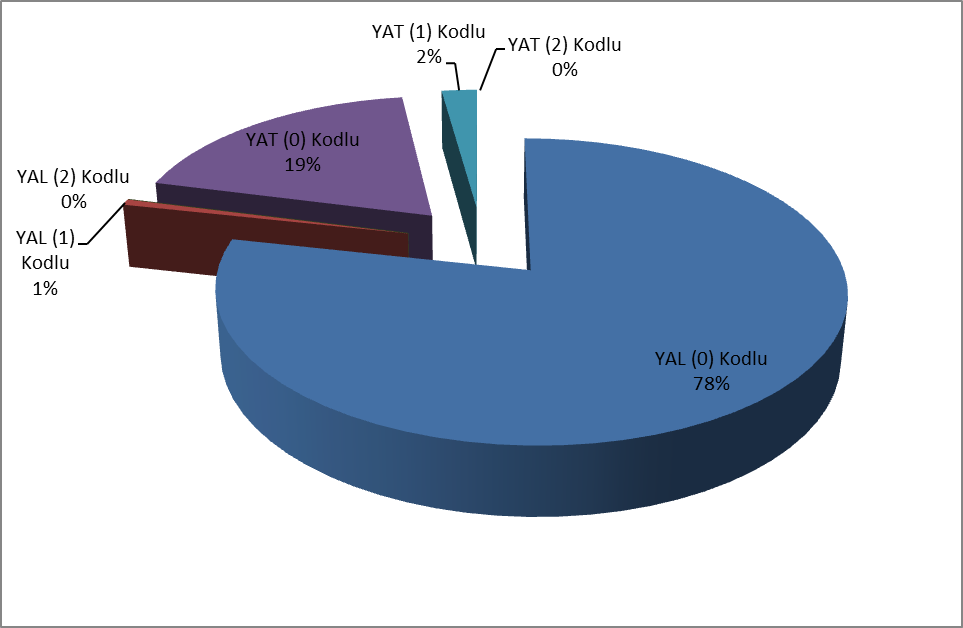 Şekil 4.6 Haziran 2018 Döneminde Dengeleme Güç Piyasasında (DGP) Verilen Talimatların Oranı (%)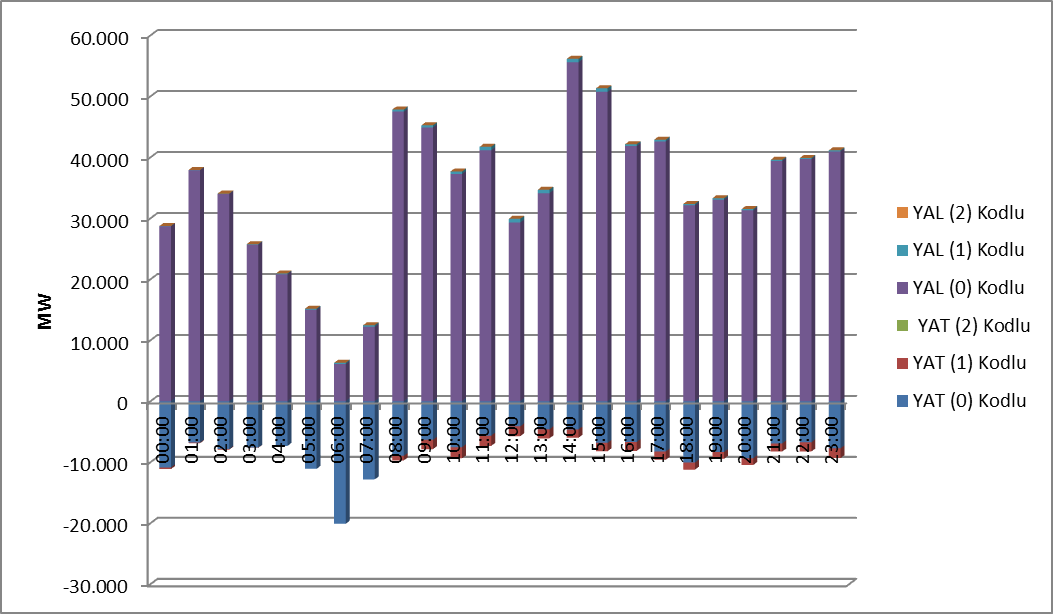 Şekil 4.7 Haziran 2018 Döneminde Dengeleme Güç Piyasasında (DGP) Verilen Talimatların Saatlik Bazda Dağılımı (MW)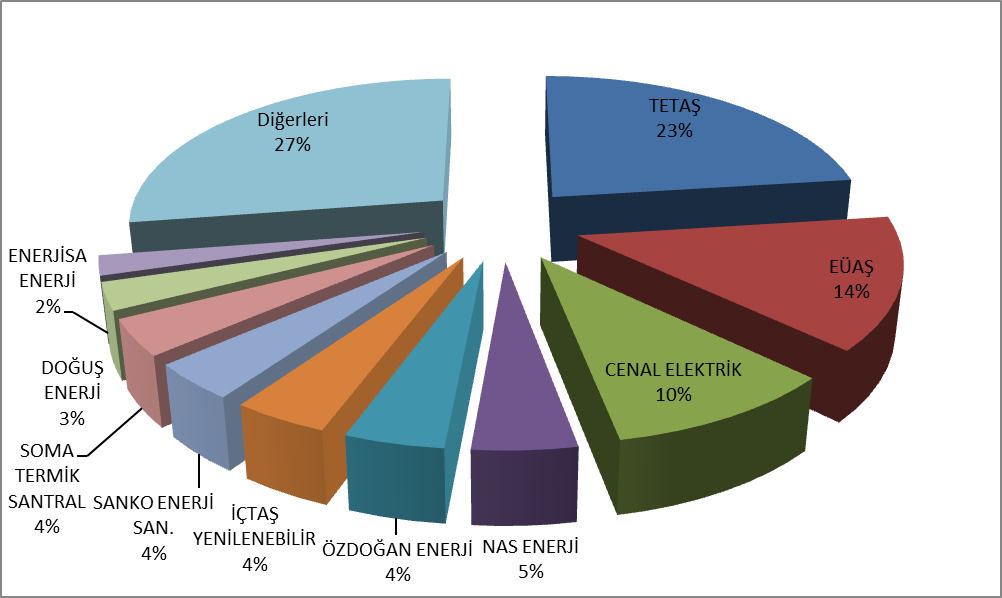 Şekil 4.8 Haziran 2018 Döneminde Dengeleme Güç Piyasası (DGP) Alış Miktarlarının Şirket Bazında Dağılımı ve İlk 10 Şirketin Payı (%)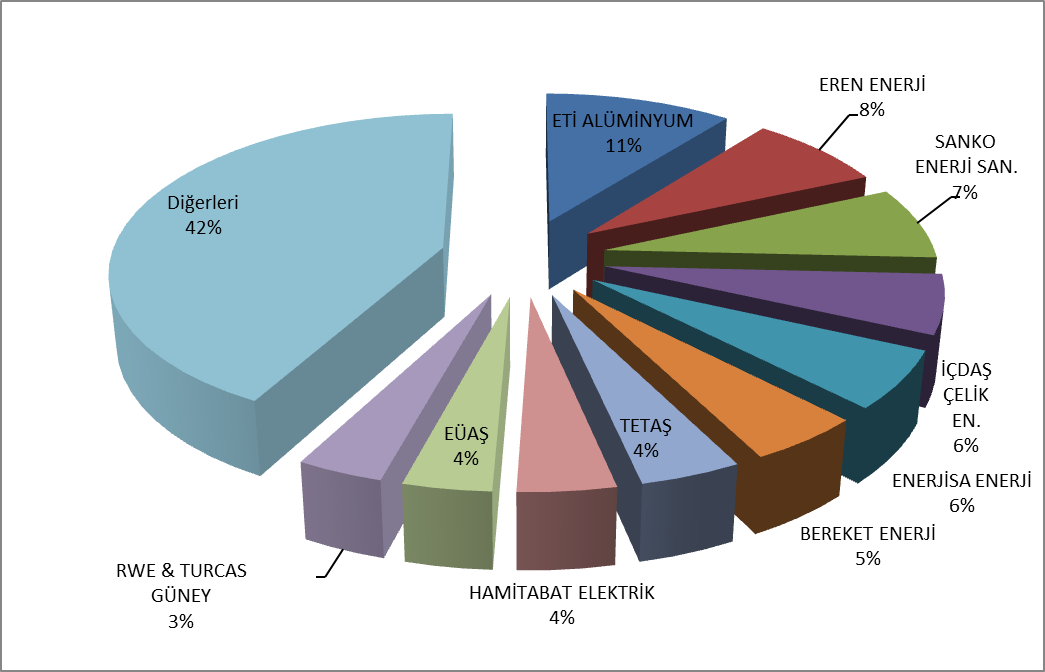 Şekil 4.9 Haziran 2018 Döneminde Dengeleme Güç Piyasası (DGP) Satış Miktarlarının Şirket Bazında Dağılımı ve İlk 10 Şirketin Payı (%)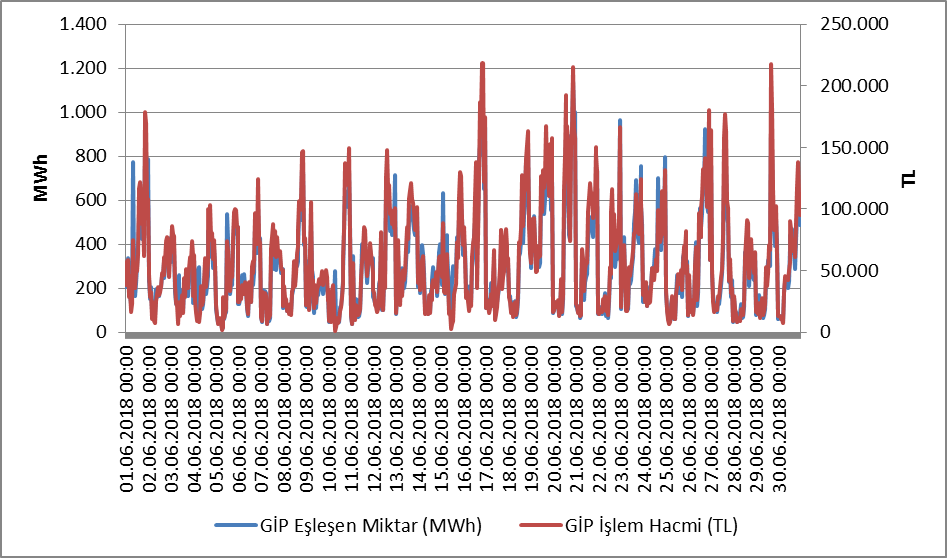 Şekil 4.10 Haziran 2018 Döneminde Gün İçi Piyasası (GİP) İşlem Hacminin Saatlik Gelişimi (TL-MWh)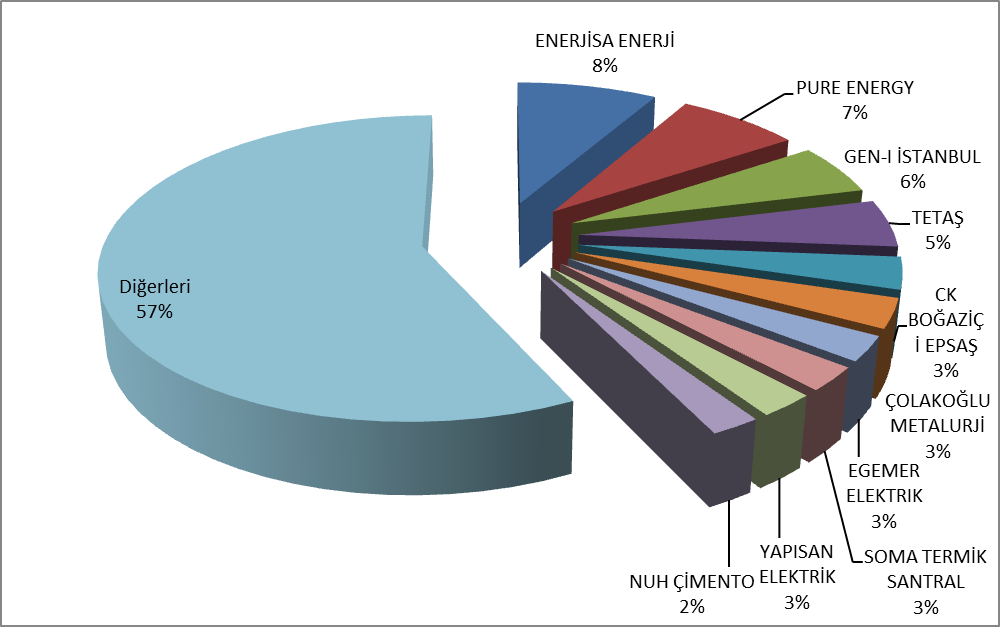 Şekil 4.11 Haziran 2018 Döneminde Gün İçi Piyasası (GİP) Alış Miktarlarının Şirket Bazında Dağılımı ve İlk 10 Şirketin Payı (%)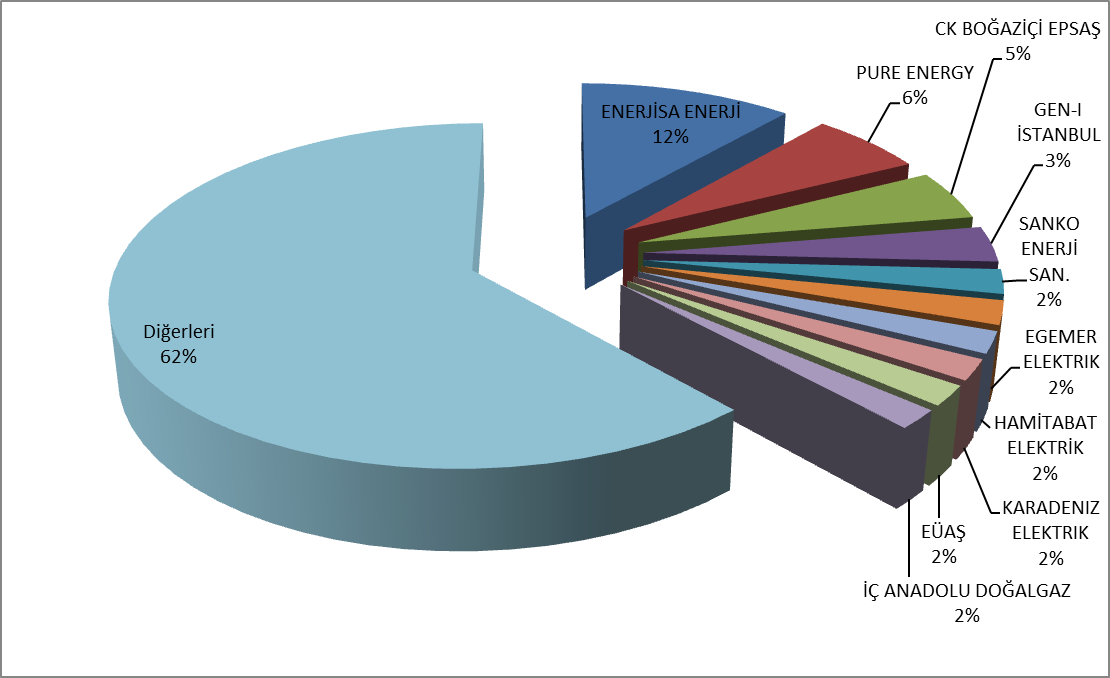 Şekil 4.12 Haziran 2018 Döneminde Gün İçi Piyasası (GİP) Satış Miktarlarının Şirket Bazında Dağılımı ve İlk 10 Şirketin Payı (%)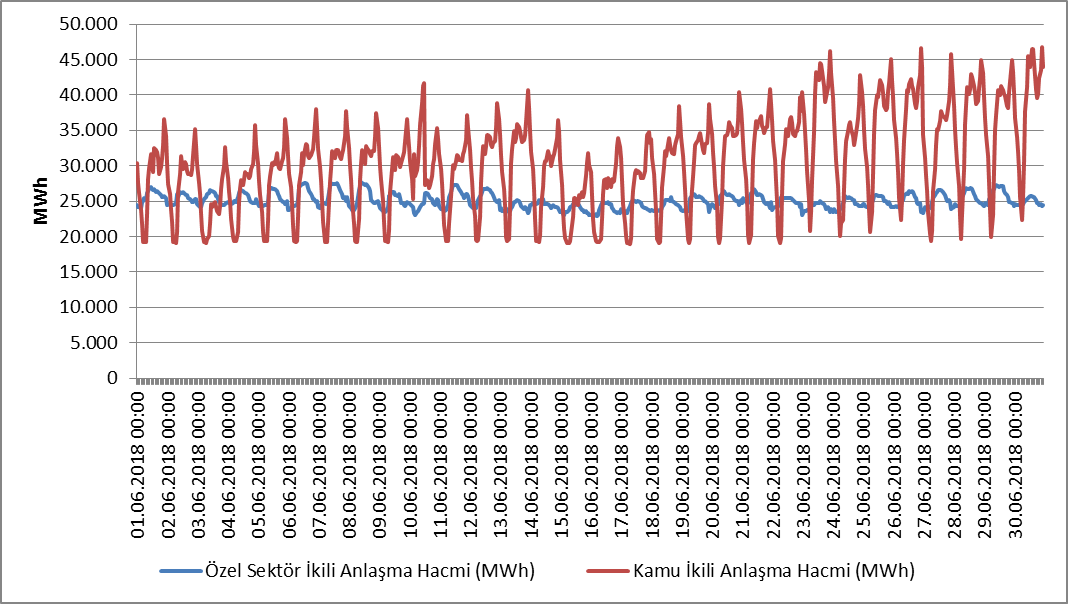 Şekil 4.13 Haziran 2018 Döneminde İkili Anlaşma Hacminin Saatlik Gelişimi (MWh)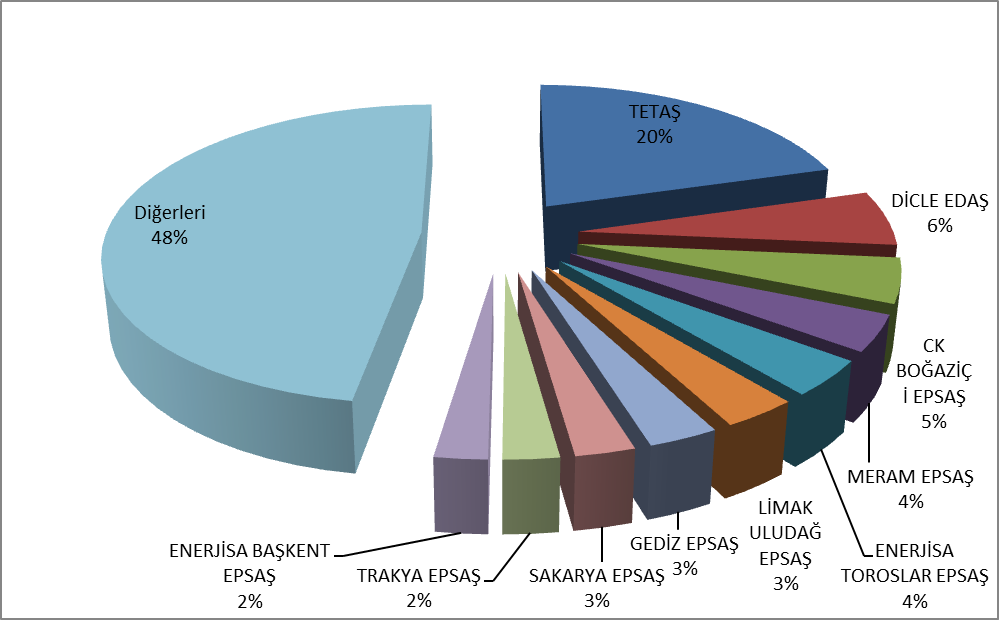 Şekil 4.14 Haziran 2018 Döneminde İkili Anlaşma Alış Miktarlarının Şirket Bazında Dağılımı ve İlk 10 Şirketin Payı (%)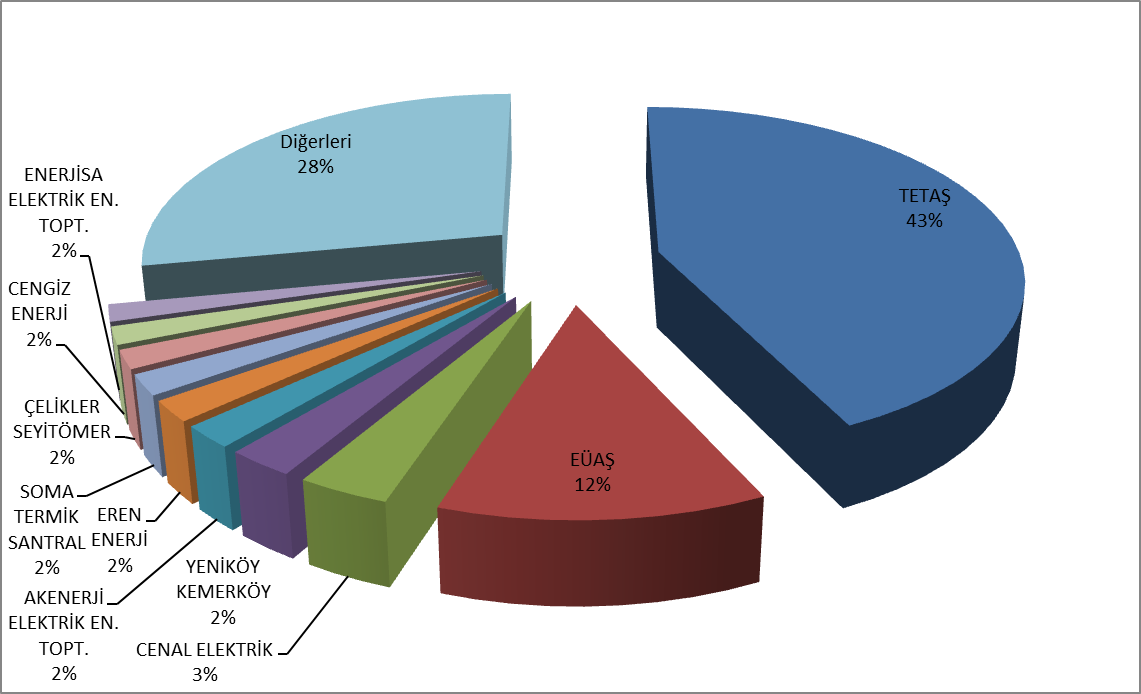 Şekil 4.15 Haziran 2018 Döneminde İkili Anlaşma Satış Miktarlarının Şirket Bazında Dağılımı ve İlk 10 Şirketin Payı (%)5. FATURALANAN TÜKETİMİN İLLERE GÖRE AYRINTILI DAĞILIMITablo 5.1 Faturalanan Elektrik Tüketiminin İl ve Tüketici Türü Bazında                                    Dağılımının Dönemler Arası Karşılaştırılması (MWh-%)*Bu tabloda yer alan negatif değerler, geçmiş dönemlere dair düzeltmelerden kaynaklanmaktadır.Konu BaşlığıBirim2018 Haziran Dönemi2018 Ocak-Haziran DönemiLisanslı Üretim*MWh23.318.442,20143.424.070,53Lisanslı Kurulu Güç*MW82.277,53-En Yüksek Ani PuantMW41.094,8643.010,48En Düşük Ani PuantMW18.212,4318.212,43Lisanssız Kurulu GüçMW4.844,26-İhtiyaç Fazlası Satın Alınan Lisanssız Üretim Miktarı **MWh891.289,923.725.555,24Brüt Lisanssız Üretim Miktarı**MWh905.061,613.907.136,37YEKDEM ÜretimMWh5.879.517,5734.438.178,26YEKDEM Ödeme TutarıTL1.835.526.542,2610.067.058.424,44Fiili TüketimMWh23.005.314141.905.540Faturalanan TüketimMWh18.612.477113.700.756Tüketici SayısıAdet43.226.416-İthalatMWh228.3001.233.244İhracatMWh290.2341.172.321Ortalama YEKDEM fiyatıTL/MWh312,19292,32YEKDEM Ek Maliyeti***TL/MWh39,3933,67Ağırlıklı Ortalama PTFTL/MWh187,487181,144Ağırlıklı Ortalama SMFTL/MWh191,325180,85KURULUŞ TÜRÜ2017 HAZİRAN2017 HAZİRAN2018 HAZİRAN2018 HAZİRANDEĞİŞİM (%)KURULUŞ TÜRÜKURULU GÜÇ (MW)ORAN (%)KURULU GÜÇ (MW)ORAN (%)DEĞİŞİM (%)SERBEST ÜRETİM ŞİRKETİ49.391,0262,7352.941,3164,347,19EÜAŞ SANTRALLERİ20.242,8525,7119.856,8024,13-1,91YAP İŞLET SANTRALLERİ6.101,817,756.101,817,420,00İŞLETME HAKKI DEVREDİLEN 1.628,962,072.018,812,4523,93YAP-İŞLET-DEVRET SANTRAL.1.376,601,751.358,801,65-1,29TOPLAM78.741,25100,0082.277,53100,004,49KAYNAK TÜRÜ2017 HAZİRAN2017 HAZİRAN2018 HAZİRAN2018 HAZİRANDEĞİŞİM (%)KAYNAK TÜRÜKURULU GÜÇ (MW)ORAN (%)KURULU GÜÇ (MW)ORAN (%)DEĞİŞİM (%)DOĞAL GAZ25.750,7232,7026.127,5631,761,46BARAJLI HİDROLİK19.742,3025,0720.308,4324,682,87LİNYİT9.269,5611,779.267,1211,26-0,03İTHAL KÖMÜR7.616,359,678.938,8510,8617,36AKARSU 7.278,749,247.600,579,244,42RÜZGÂR6.137,567,796.620,538,057,87JEOTERMAL860,781,091.144,241,3932,93FUEL OİL690,390,88718,710,874,10TAŞ KÖMÜRÜ597,900,76616,150,753,05BİYOKÜTLE371,330,47499,740,6134,58ASFALTİT405,000,51405,000,490,00GÜNEŞ12,900,0222,900,0377,52NAFTA4,740,014,740,010,00LNG1,950,001,950,000,00MOTORİN1,040,001,040,000,00TOPLAM78.741,25100,0082.277,53100,004,49KAYNAK TÜRÜDEVREYE GİREN KURULU GÜÇ(MW)DEVREDEN ÇIKAN KURULU GÜÇ(MW)NET DEĞİŞİM
(MW)DOĞALGAZ-142,202-142,202JEOTERMAL15,000-15,000BİYOKÜTLE8,200-8,200RÜZGAR3,500-3,500AKARSU-9,600-9,600BARAJLI HİDROLİK199,40016,800182,600Toplam226,100168,60257,498KURULUŞ TÜRÜ2017 HAZİRAN2017 HAZİRAN2018 HAZİRAN2018 HAZİRANDEĞİŞİM (%)KURULUŞ TÜRÜÜRETİM
(MWh)ORAN
(%)ÜRETİM
(MWh)ORAN
(%)DEĞİŞİM (%)SERBEST ÜRETİM ŞİRKETİ14.821.405,2465,6316.246.253,1569,679,61YAP İŞLET SANTRALLERİ3.089.059,3713,683.104.394,4613,310,50EÜAŞ SANTRALLERİ3.493.732,8215,472.971.629,3512,74-14,94İŞLETME HAKKI DEVREDİLEN SANTRALLER548.754,002,43813.234,823,4948,20YAP İŞLET DEVRET630.500,982,79182.930,430,78-70,99Genel Toplam22.583.452,41100,0023.318.442,20100,003,25KAYNAK TÜRÜ2017 HAZİRAN2017 HAZİRAN2018 HAZİRAN2018 HAZİRANDEĞİŞİM  (%)KAYNAK TÜRÜÜRETİM (MWh)ORAN
(%)ÜRETİM (MWh)ORAN
(%)DEĞİŞİM  (%)DOĞAL GAZ7.924.890,0035,096.290.413,3326,98-20,62İTHAL KÖMÜR3.920.116,0317,365.060.700,3721,7029,10LİNYİT3.322.072,0414,713.744.807,8116,0612,73BARAJLI HİDROLİK3.177.320,3914,073.697.943,7515,8616,39AKARSU2.111.515,559,351.986.306,978,52-5,93RÜZGAR980.671,014,341.255.215,505,3828,00JEOTERMAL439.341,751,95579.422,052,4831,88TAŞ KÖMÜRÜ314.975,881,39255.925,611,10-18,75BİYOKÜTLE159.056,230,70194.644,410,8322,37ASFALTİT150.903,550,67164.725,630,719,16FUEL OİL73.791,650,3383.793,400,3613,55GÜNEŞ2.708,320,014.400,620,0262,48MOTORİN5.741,000,03122,000,00-97,87LNG349,000,0020,760,00-94,05Genel Toplam22.583.452,41100,0023.318.442,20100,003,25İLLERÜRETİM (MWh)ORAN (%)İLLERÜRETİM (MWh)ORAN (%)ÇANAKKALE2.067.393,028,87KARAMAN92.885,990,40ZONGULDAK1.697.855,077,28SİİRT85.196,000,37ADANA1.458.103,046,25TOKAT79.728,070,34İZMİR1.441.784,816,18KAYSERİ78.510,630,34SAKARYA1.212.683,935,20ÇORUM69.010,860,30HATAY1.172.308,505,03KARS63.112,400,27ANKARA1.046.175,794,49KARABÜK57.035,930,24ARTVİN878.020,083,77GAZİANTEP48.743,770,21MUĞLA856.263,703,67AMASYA48.146,990,21KAHRAMANMARAŞ761.435,353,27YALOVA47.992,870,21BALIKESİR731.336,483,14ISPARTA43.365,210,19MANİSA687.279,792,95MUŞ39.433,590,17KÜTAHYA614.529,872,64ESKİŞEHİR39.049,450,17KIRIKKALE578.357,202,48TUNCELİ37.889,250,16SAMSUN567.164,212,43AFYONKARAHİSAR33.739,580,14İSTANBUL421.462,541,81EDİRNE32.407,750,14KOCAELİ403.902,181,73ADIYAMAN30.890,300,13AYDIN394.649,601,69HAKKARİ26.049,420,11ELAZIĞ349.350,911,50KIRŞEHİR24.720,910,11DENİZLİ339.613,691,46BURDUR21.139,910,09ŞANLIURFA331.194,501,42NEVŞEHİR20.512,330,09ANTALYA318.972,251,37BAYBURT17.399,290,07KIRKLARELİ308.489,511,32VAN15.595,740,07SİVAS307.116,421,32ÇANKIRI14.864,000,06BURSA302.896,001,30DÜZCE14.673,820,06GÜMÜŞHANE286.215,151,23SİNOP13.957,810,06MERSİN260.882,931,12KONYA11.805,700,05GİRESUN260.769,671,12MALATYA9.756,730,04ERZURUM245.661,211,05KASTAMONU8.780,960,04OSMANİYE245.281,571,05BİTLİS6.870,700,03DİYARBAKIR239.098,031,03BİLECİK6.782,030,03TRABZON198.717,140,85IĞDIR6.342,670,03BOLU190.140,420,82UŞAK5.841,120,03TEKİRDAĞ166.576,050,71BATMAN5.277,710,02ŞIRNAK164.994,680,71AKSARAY3.218,300,01RİZE150.404,670,65NİĞDE921,000,00BİNGÖL147.466,590,63BARTIN894,370,00ORDU145.167,580,62YOZGAT705,70,00ERZİNCAN109.753,780,47MARDİN633,310,00ARDAHAN95.092,160,41Genel Toplam23.318.442,20100Kaynak TürüKurulu Güç (MW)Oran (%)Güneş (Fotovoltaik)4.582,6794,60Doğal gaz121,922,52Biyokütle 79,181,63Rüzgâr50,801,05Hidrolik8,690,18Güneş (Yoğunlaştırılmış)1,000,02Genel Toplam4.844,26100,00    İLLERKurulu Güç (MW)Oran
(%)İLLERKurulu Güç (MW)Oran
(%)KONYA500,1710,32İSTANBUL40,730,84KAYSERİ304,166,28MALATYA39,410,81ANKARA278,725,75ÇANKIRI39,100,81ŞANLIURFA204,864,23KIRIKKALE36,930,76AFYONKARAHİSAR200,994,15ERZİNCAN35,430,73KAHRAMANMARAŞ194,764,02AMASYA24,510,51İZMİR178,413,68SAMSUN23,470,48MERSİN161,453,33ÇANAKKALE21,660,45DENİZLİ146,423,02DİYARBAKIR20,930,43ESKİŞEHİR142,832,95HATAY17,100,35GAZİANTEP134,712,78TOKAT15,650,32ANTALYA131,302,71KOCAELİ13,570,28NEVŞEHİR129,002,66BAYBURT12,020,25ADANA119,292,46KİLİS11,760,24ELAZIĞ118,152,44KARABÜK10,640,22ISPARTA103,672,14SAKARYA8,790,18MANİSA101,612,10TEKİRDAĞ6,300,13NİĞDE98,062,02BATMAN6,040,12AYDIN96,762,00SİİRT4,650,10ADIYAMAN92,391,91BİTLİS4,480,09MUĞLA88,601,83KASTAMONU3,550,07BALIKESİR85,121,76KARS3,260,07AKSARAY81,301,68BOLU3,240,07UŞAK80,111,65VAN3,180,07SİVAS70,461,45ZONGULDAK2,480,05KÜTAHYA65,441,35MUŞ2,160,04ÇORUM65,141,34MARDİN1,970,04OSMANİYE63,961,32YALOVA1,410,03KARAMAN63,791,32EDİRNE1,240,03ERZURUM63,391,31ARDAHAN1,100,02BURDUR61,741,27DÜZCE1,010,02YOZGAT60,251,24ORDU0,980,02BURSA46,910,97TUNCELİ0,970,02BİLECİK46,130,95BARTIN0,250,01KIRŞEHİR44,260,91SİNOP0,000,00Genel Toplam4.844,26100,00İLLERBiyokütleDoğal Gaz Güneş (Fotovoltaik)Güneş (Yoğunlş.)HidrolikRüzgarToplam ADANA19,5599,75119,29ADIYAMAN92,3992,39AFYONKARAHİSAR200,99200,99AKSARAY0,4080,9081,30AMASYA23,610,9024,51ANKARA0,9510,71265,421,64278,72ANTALYA11,81119,49131,30ARDAHAN1,101,10AYDIN9,6387,1396,76BALIKESİR71,520,5013,1085,12BARTIN0,250,25BATMAN6,046,04BAYBURT12,0212,02BİLECİK46,080,0546,13BİTLİS4,484,48BOLU3,243,24BURDUR61,7461,74BURSA0,243,4037,422,353,5046,91ÇANAKKALE7,6614,0021,66ÇANKIRI39,1039,10ÇORUM0,4064,7465,14DENİZLİ0,50145,92146,42DİYARBAKIR20,9320,93DÜZCE1,011,01EDİRNE1,241,24ELAZIĞ1,56116,59118,15ERZİNCAN35,4335,43ERZURUM2,4460,9563,39ESKİŞEHİR11,55131,28142,83GAZİANTEP134,71134,71HATAY16,101,0017,10ISPARTA103,67103,67İSTANBUL33,713,373,6540,73İZMİR6,04168,420,503,45178,41KAHRAMANMARAŞ29,84164,92194,76KARABÜK10,6410,64KARAMAN0,9562,8463,79KARS3,263,26KASTAMONU0,253,303,55KAYSERİ304,16304,16KIRIKKALE36,9336,93KIRŞEHİR1,0043,2644,26KİLİS11,7611,76KOCAELİ0,712,026,594,2513,57KONYA0,251,71497,710,50500,17KÜTAHYA1,4164,0265,44MALATYA3,6035,8139,41MANİSA5,8295,79101,61MARDİN1,971,97MERSİN13,635,52142,30161,45MUĞLA88,6088,60MUŞ2,162,16NEVŞEHİR1,60127,40129,00NİĞDE98,0698,06ORDU0,980,98OSMANİYE63,9663,96SAKARYA8,600,198,79SAMSUN18,510,454,5023,47SİİRT4,654,65SİNOP0,000,00SİVAS70,4670,46ŞANLIURFA204,86204,86TEKİRDAĞ3,153,156,30TOKAT2,2710,383,0015,65TUNCELİ0,970,97UŞAK2,4077,7180,11VAN1,761,423,18YALOVA1,411,41YOZGAT60,2560,25ZONGULDAK2,482,48Genel Toplam79,18121,924.582,671,008,6950,804.844,26Kaynak Türüİhtiyaç Fazlası Satın Alınan Enerji Miktarı (MWh)Oran
(%)Brüt Lisanssız Üretim Miktarı (MWh)Oran
(%)İhtiyaç Fazlası Satın Alınan Enerji Miktarı İçin Yapılan Ödeme Miktarı (TL)Oran
(%)Güneş 864.161,4096,96869.824,7896,11530.334.136,0697,42Biyokütle17.275,711,9417.398,371,9210.643.807,721,96Rüzgâr6.755,680,767.164,680,792.331.706,240,43Hidrolik3.097,140,353.158,400,351.049.852,640,19Doğalgaz0,000,007.515,370,830,000,00Genel Toplam891.289,92100,00905.061,61100,00544.359.502,65100,00İLLERÜretim (MWh)Oran (%)İLLERÜretim (MWh)Oran (%)KONYA93.608,0610,50KIRIKKALE7.183,330,81KAYSERİ58.865,346,60DİYARBAKIR4.446,420,50ANKARA44.794,325,03AMASYA4.212,480,47ŞANLIURFA39.963,884,48SAMSUN3.410,930,38İZMİR37.261,224,18HATAY2.981,700,33AFYONKARAHİSAR36.363,314,08TOKAT2.939,350,33MANİSA32.467,113,64KOCAELİ2.290,150,26KAHRAMANMARAŞ30.945,653,47BAYBURT2.278,830,26ESKİŞEHİR28.257,983,17ÇANAKKALE2.159,250,24ELAZIĞ27.007,323,03KİLİS2.046,040,23MERSİN26.190,222,94KARABÜK1.683,800,19GAZİANTEP25.557,232,87ÇANKIRI1.378,070,15NEVŞEHİR23.144,112,60BATMAN1.167,460,13DENİZLİ21.631,272,43SİİRT1.056,150,12ANTALYA20.813,462,34ZONGULDAK918,130,10AYDIN20.256,442,27RİZE866,980,10ISPARTA18.955,832,13YALOVA784,090,09NİĞDE17.527,071,97BİTLİS686,590,08ADIYAMAN17.520,681,97KASTAMONU626,020,07MUĞLA17.216,481,93BİNGÖL587,110,07AKSARAY16.966,511,90İSTANBUL580,590,07KÜTAHYA15.757,391,77TEKİRDAĞ570,780,06MALATYA15.439,721,73BOLU530,750,06ADANA15.206,121,71KARS464,630,05SİVAS13.764,241,54EDİRNE404,850,05BALIKESİR13.658,351,53MUŞ294,340,03UŞAK13.655,441,53MARDİN247,920,03KARAMAN13.041,321,46TUNCELİ221,120,02ÇORUM12.398,171,39ORDU184,650,02YOZGAT11.746,091,32GÜMÜŞHANE180,070,02BURDUR10.333,251,16ARDAHAN176,290,02OSMANİYE9.987,261,12VAN139,030,02ERZURUM9.822,191,10KIRKLARELİ68,490,01KIRŞEHİR8.775,310,98DÜZCE66,690,01BİLECİK8.637,190,97SAKARYA20,180,00BURSA8.577,480,96BARTIN9,280,00ERZİNCAN7.314,140,82SİNOP0,240,00Genel Toplam891.289,92100,00İLLERBiyokütleGüneş HidrolikRüzgarToplam ADANA78,7815.127,3415.206,12ADIYAMAN17.520,6817.520,68AFYONKARAHİSAR36.363,3136.363,31AKSARAY187,9816.778,5316.966,51AMASYA4.072,96139,524.212,48ANKARA415,5944.378,7344.794,32ANTALYA20.813,4620.813,46ARDAHAN176,29176,29AYDIN2.666,1617.590,2720.256,44BALIKESİR10.318,783.339,5713.658,35BARTIN9,289,28BATMAN1.167,461.167,46BAYBURT2.278,832.278,83BİLECİK8.637,198.637,19BİNGÖL587,11587,11BİTLİS686,59686,59BOLU530,75530,75BURDUR10.333,2510.333,25BURSA0,026.428,90926,361.222,218.577,48ÇANAKKALE1.428,76730,492.159,25ÇANKIRI1.378,071.378,07ÇORUM12.398,1712.398,17DENİZLİ21.631,2721.631,27DİYARBAKIR4.446,424.446,42DÜZCE66,6966,69EDİRNE331,1873,66404,85ELAZIĞ27.007,3227.007,32ERZİNCAN7.314,147.314,14ERZURUM9.822,199.822,19ESKİŞEHİR3.090,9225.167,0628.257,98GAZİANTEP25.557,2325.557,23GÜMÜŞHANE180,07180,07HATAY2.900,4281,272.981,70ISPARTA18.955,8318.955,83İSTANBUL0,35255,99324,25580,59İZMİR677,1336.004,49579,6137.261,22KAHRAMANMARAŞ30.945,6530.945,65KARABÜK1.683,801.683,80KARAMAN393,4312.647,8913.041,32KARS0,00464,63464,63KASTAMONU4,90621,12626,02KAYSERİ58.865,3458.865,34KIRIKKALE7.183,337.183,33KIRKLARELİ68,4968,49KIRŞEHİR273,078.502,248.775,31KİLİS2.046,042.046,04KOCAELİ301,54771,251.217,362.290,15KONYA93.608,0693.608,06KÜTAHYA765,1814.992,2215.757,39MALATYA1.203,0514.236,6715.439,72MANİSA313,9232.153,1932.467,11MARDİN247,92247,92MERSİN3.752,3222.437,9026.190,22MUĞLA17.216,4817.216,48MUŞ294,34294,34NEVŞEHİR533,2922.610,8323.144,11NİĞDE17.527,0717.527,07ORDU184,65184,65OSMANİYE9.987,269.987,26RİZE866,98866,98SAKARYA20,1820,18SAMSUN3.319,5586,444,943.410,93SİİRT1.056,151.056,15SİNOP0,240,24SİVAS13.764,2413.764,24ŞANLIURFA39.963,8839.963,88TEKİRDAĞ530,4140,37570,78TOKAT731,211.988,34219,802.939,35TUNCELİ221,12221,12UŞAK13.655,4413.655,44VAN139,03139,03YALOVA784,09784,09YOZGAT11.746,0911.746,09ZONGULDAK918,13918,13Genel Toplam17.275,71864.161,403.097,146.755,68891.289,92Kaynak Türü2017 Yılı Haziran Ayı YEKDEM Kapsamındaki Üretim (MWh)2017 Haziran  Payı (%)2018 Yılı Haziran Ayı YEKDEM Kapsamındaki Üretim (MWh)2018 Haziran  Payı (%)Haziran 2017- Haziran 2018 Değişimi (%)Biyokütle145.042,443,18167.644,512,8515,58Güneş2.749,490,064.381,280,0759,35Hidrolik2.854.801,9362,623.140.878,0653,4210,02Jeotermal345.957,757,59463.986,827,8934,12Rüzgâr923.897,2320,261.211.336,9820,6031,11Lisanssız286.790,996,29891.289,9215,16210,78Genel Toplam4.559.239,83100,005.879.517,57100,0028,96YıllarYEKDEM Kapsamında üretilen Enerji için yapılan ödeme miktarı (TL)YEKDEM Ortalama Fiyatı (TL/MWh)YEKDEM Ek Maliyeti (TL/MWh)YEKDEM Kapsamındaki 
Üretim (MWh)Lisanslı Üretim (MWh)YEKDEM Kapsamındaki Üretimin Toplam Lisanslı Üretime Oranı (%)2017 Haziran 1.185.813.356,18260,0928,624.559.239,8322.583.452,4120,192018 Haziran1.835.526.542,26312,1939,395.879.517,5723.318.442,2025,21Dağıtım Bölgesi2017201720182018Değişim (%)Dağıtım BölgesiHaziranHaziranHaziranHaziranDeğişim (%)Dağıtım BölgesiMiktarPay(%)MiktarPay(%)Değişim (%)TOROSLAR2.114.622,8312,1872.151.004,8611,5571,72BOĞAZİÇİ2.053.906,3311,8382.142.889,3611,5134,33GDZ1.628.819,829,3881.763.098,039,4738,24ULUDAĞ1.447.724,368,3441.544.843,838,3006,71BAŞKENT1.270.870,127,3251.404.100,607,54410,48SAKARYA1.157.216,646,6701.278.773,936,87110,50İST. ANADOLU Y.951.341,755,4831.000.754,375,3775,19AKDENİZ827.763,584,771918.981,474,93711,02MERAM794.685,094,580886.022,294,76011,49ADM737.998,534,253801.112,714,3048,55TRAKYA767.596,164,424799.771,734,2974,19OSMANGAZİ720.606,484,153770.333,634,1396,90DİCLE696.827,164,016740.754,343,9806,30YEŞİLIRMAK434.740,132,506528.826,132,84121,64AKEDAŞ387.795,122,235462.767,982,48619,33ÇORUH281.602,371,623294.236,241,5814,49KAYSERİ VE C.267.078,621,539282.416,921,5175,74FIRAT247.416,461,426264.437,321,4216,88ÇAMLIBEL220.479,861,271227.616,251,2233,24ARAS198.089,661,142196.194,511,054-0,96VANGÖLÜ143.582,250,828153.540,480,8256,94Genel Toplam17.350.763,3210018.612.476,961007,27Tüketici Türü2017
Haziran2017
Haziran2018
Haziran2018
HaziranDeğişim (%)Tüketici TürüMiktarPay(%)MiktarPay(%)Değişim (%)Sanayi7.299.599,6442,0717.634.065,5841,0164,58Ticarethane5.239.588,6230,1985.616.259,9130,1757,19Mesken3.899.828,1722,4764.259.483,7922,8859,22Tarımsal Sulama624.012,983,596813.579,274,37130,38Aydınlatma287.733,911,658289.088,401,5530,47Genel Toplam17.350.763,3210018.612.476,961007,27Tüketici Türü2017 Haziran2017 Haziran2018 Haziran2018 HaziranDeğişim (%)Tüketici TürüAdetPay(%)AdetPay(%)Değişim (%)Aydınlatma334.4510,801344.0130,7962,86Mesken33.997.11381,47135.142.43981,2993,37Sanayi61.5760,14864.2800,1494,39Tarımsal Sulama620.9021,488642.0331,4853,40Ticarethane6.715.22916,0927.033.65116,2724,74Genel Toplam41.729.27110043.226.4161003,59Dağıtım Bölgesi2017 Haziran2018 HaziranDeğişim (%)ADM1.813.6321.860.5512,59AKDENİZ2.031.3642.125.7834,65AKEDAŞ665.709692.5444,03ARAS945.957983.7884,00BAŞKENT4.155.7824.272.8932,82BOĞAZİÇİ4.957.6985.111.3073,10ÇAMLIBEL931.638958.0182,83ÇORUH1.284.0761.336.7284,10DİCLE1.711.3721.769.7303,41FIRAT901.281939.9124,29GDZ3.112.9923.227.5333,68İSTANBUL ANADOLU Y.2.794.2882.884.7183,24KAYSERİ VE C.683.532708.0543,59MERAM1.990.9592.043.8922,66OSMANGAZİ1.681.7621.753.1214,24SAKARYA1.694.5641.782.9735,22TOROSLAR3.736.7923.880.3823,84TRAKYA1.003.8371.058.9235,49ULUDAĞ3.033.4983.138.7023,47VANGÖLÜ634.603665.3354,84YEŞİLIRMAK1.963.9352.031.5293,44Genel Toplam41.729.27143.226.4163,59İl Adı2017
Haziran2018
HaziranDeğişim (%)İl Adı2017
Haziran2018
HaziranDeğişim (%)İSTANBUL7.751.9867.996.0253,15YOZGAT251.932258.3122,53ANKARA2.914.0352.995.7862,81EDİRNE238.562258.6618,43İZMİR2.335.5822.419.2053,58RİZE235.497245.1074,08ANTALYA1.588.8861.666.6944,90OSMANİYE224.277233.1723,97BURSA1.550.0691.607.9763,74ADIYAMAN217.659225.4283,57KONYA1.118.4641.146.3112,49UŞAK212.814222.8904,73ADANA1.048.2461.085.1173,52KIRKLARELİ200.769213.2856,23MERSİN976.5951.012.6843,70AKSARAY204.079209.4102,61BALIKESİR915.277941.2212,83AMASYA197.583204.6953,60KOCAELİ862.280898.7824,23YALOVA197.458204.5233,58MANİSA777.410808.3283,98NİĞDE197.172204.3423,64SAMSUN770.304797.7993,57DÜZCE179.845193.6797,69HATAY724.677754.2424,08NEVŞEHİR183.043187.3332,34GAZİANTEP698.717729.0314,34BATMAN171.985177.0862,97KAYSERİ678.818703.2953,61BOLU169.297178.6765,54AYDIN662.904678.8932,41BURDUR169.495176.1273,91MUĞLA598.486612.2992,31AĞRI163.622170.4634,18ŞANLIURFA578.627597.1853,21KARABÜK161.515167.0953,45TEKİRDAĞ564.506586.9773,98SİNOP160.838165.7623,06ESKİŞEHİR552.994581.9355,23KIRIKKALE153.834159.3623,59DENİZLİ552.242569.3593,10ERZİNCAN146.656152.2693,83TRABZON534.637561.7695,07KARAMAN145.330150.4523,52DİYARBAKIR508.044519.8732,33KIRŞEHİR142.871146.0442,22ORDU499.999517.7133,54BARTIN135.428139.7403,18SAKARYA483.142511.8365,94BİLECİK129.672134.7613,92KAHRAMANMARAŞ448.050467.1164,26ÇANKIRI126.512131.0713,60MALATYA412.759428.3593,78MUŞ121.625126.7694,23AFYONKARAHİSAR409.996425.0363,67ARTVİN118.503122.2163,13ZONGULDAK384.611391.1141,69BİNGÖL114.746124.5568,55KÜTAHYA376.286388.4993,25KARS115.251120.2174,31ÇANAKKALE370.694384.9823,85ŞIRNAK106.334110.9144,31SİVAS363.659375.5703,28BİTLİS105.611110.1994,34ERZURUM348.105360.7083,62SİİRT90.87193.4102,79VAN339.583356.2164,90GÜMÜŞHANE88.24790.7512,84ÇORUM335.211345.5603,09IĞDIR71.83875.2604,76TOKAT320.761328.8952,54HAKKARİ67.78472.1516,44ELAZIĞ317.417328.9223,62KİLİS64.28066.1362,89GİRESUN307.192316.8853,16TUNCELİ56.35958.0753,04KASTAMONU279.847288.7253,17ARDAHAN53.12355.8575,15ISPARTA272.983282.9623,66BAYBURT47.36249.0143,49MARDİN255.511271.2626,16Genel Toplam41.729.27143.226.4163,59İllerAydınlatmaMeskenSanayiTarımsal SulamaTicarethaneGenel ToplamPayı (%)ADANA7.185,75128.614,74244.873,8913.855,16138.011,65532.541,192,86ADIYAMAN1.843,7421.638,1435.980,876.698,3720.676,4186.837,520,47AFYONKARAHİSAR4.046,4629.704,8753.098,6714.276,4937.654,71138.781,200,75AĞRI772,1215.076,777.951,033,6510.925,2934.728,860,19AKSARAY2.031,8217.211,3122.425,5230.826,3625.598,9998.094,000,53AMASYA2.173,1417.005,4811.529,164.218,1015.165,1750.091,040,27ANKARA18.407,65284.655,18331.312,0115.265,05433.170,021.082.809,905,82ANTALYA12.080,72179.076,3787.502,5717.558,38458.469,11754.687,154,05ARDAHAN290,314.006,77232,705.984,9110.514,680,06ARTVİN2.394,2010.011,9410.564,5912,519.304,4032.287,640,17AYDIN5.063,5366.185,0648.103,0112.353,1887.303,46219.008,251,18BALIKESİR7.133,9972.086,8299.617,157.567,4587.954,48274.359,881,47BARTIN1.637,759.365,8014.702,9357,867.784,0133.548,350,18BATMAN-983,2821.614,4323.521,53399,5119.947,2664.499,440,35BAYBURT323,833.489,63435,244,673.037,877.291,240,04BİLECİK1.220,928.845,00132.267,05434,979.929,94152.697,890,82BİNGÖL865,269.975,156.150,6411,667.387,4024.390,120,13BİTLİS1.548,8910.885,752.816,15334,2410.451,0126.036,040,14BOLU1.594,9316.845,3027.319,18165,7627.997,0273.922,190,40BURDUR1.591,1313.223,0838.511,802.972,9914.175,1470.474,140,38BURSA9.345,00166.756,80584.582,7212.513,78195.275,11968.473,415,20ÇANAKKALE2.992,9131.125,05165.620,325.919,1742.055,07247.712,521,33ÇANKIRI1.471,878.985,6522.158,48294,917.483,6040.394,510,22ÇORUM2.541,9324.097,0817.811,523.212,6923.235,1570.898,370,38DENİZLİ5.867,3751.639,44139.152,643.790,6569.115,40269.565,501,45DİYARBAKIR3.146,8754.259,7350.735,32-3.279,9960.686,46165.548,400,89DÜZCE1.895,9520.735,1841.429,6468,4518.970,6583.099,870,45EDİRNE2.227,8323.576,2527.169,9619.995,2228.642,12101.611,370,55ELAZIĞ2.437,9422.503,8336.545,894.641,5832.644,5898.773,820,53ERZİNCAN792,799.983,7310.591,211.031,4311.003,5333.402,700,18ERZURUM1.825,5532.237,195.515,0129,9729.802,3569.410,070,37ESKİŞEHİR3.198,4342.445,26121.426,9313.513,6846.693,79227.278,091,22GAZİANTEP5.987,0891.030,51362.800,539.484,3885.790,64555.093,142,98GİRESUN3.864,5723.159,935.933,0612,6217.835,0250.805,190,27GÜMÜŞHANE2.167,245.531,9820.672,5613,085.113,6133.498,470,18HAKKARİ705,467.372,01220,544,338.099,6416.401,970,09HATAY5.968,4482.758,87171.751,6820.576,5176.174,58357.230,081,92IĞDIR668,276.678,25377,6870,926.989,3714.784,490,08ISPARTA2.563,2619.693,8041.204,055.513,8524.845,2193.820,170,50İSTANBUL33.280,77908.684,73778.213,56505,031.422.959,653.143.643,7316,89İZMİR14.695,49321.602,65621.702,2652.166,19366.045,091.376.211,687,39KAHRAMANMARAŞ4.741,0559.362,87199.213,214.053,54108.559,79375.930,462,02KARABÜK1.539,8710.471,5716.027,7973,2611.392,8939.505,380,21KARAMAN1.108,6710.287,6619.087,0128.641,6513.959,1073.084,090,39KARS717,339.488,555.621,159,8710.225,5826.062,480,14KASTAMONU2.999,4916.756,1338.023,34571,0516.093,3774.443,380,40KAYSERİ6.715,5963.208,34134.566,6116.289,7861.173,74281.954,041,51KIRIKKALE1.518,9812.523,6316.523,75255,6912.264,7843.086,830,23KIRKLARELİ2.039,3718.932,13117.798,881.129,9228.438,18168.338,490,90KIRŞEHİR1.359,1110.723,846.206,651.749,3110.118,0530.156,970,16KİLİS594,093.473,912.966,43982,644.227,2112.244,290,07KOCAELİ5.859,0399.046,26573.484,44489,15128.489,99807.368,874,34KONYA9.673,6197.288,93156.396,96156.984,81121.039,12541.383,422,91KÜTAHYA2.834,3023.882,4278.098,37252,8922.132,79127.200,780,68MALATYA3.513,5433.116,4549.729,8110.808,8434.678,83131.847,460,71MANİSA5.106,4570.629,47166.673,8351.449,7293.026,88386.886,352,08MARDİN-14.800,0026.981,7332.765,7047.851,0029.127,21121.925,640,66MERSİN7.293,03103.612,41103.920,3519.861,95121.880,20356.567,941,92MUĞLA5.768,8667.171,4358.833,214.171,03176.594,44312.538,971,68MUŞ1.152,0111.694,5210.800,4653,319.288,7132.989,030,18NEVŞEHİR2.403,8214.137,7011.564,0210.523,3416.436,7355.065,610,30NİĞDE2.242,0714.485,9141.221,6914.639,3415.649,2188.238,210,47ORDU4.791,7537.898,5132.133,1224,1827.715,28102.562,830,55OSMANİYE1.878,9224.046,17287.896,812.658,5220.847,79337.328,221,81RİZE3.776,5519.441,2918.511,220,0316.711,0658.440,150,31SAKARYA4.093,2155.728,45193.679,41713,6060.168,33314.383,001,69SAMSUN6.386,7968.510,44129.013,589.085,8563.061,02276.057,671,48SİİRT1.218,519.666,6814.319,07-35,028.645,0033.814,230,18SİNOP1.658,4012.557,236.989,66131,787.879,1529.216,220,16SİVAS2.767,2728.798,6338.909,802.045,5825.794,0598.315,330,53ŞANLIURFA3.733,3964.645,8046.115,80134.793,7266.228,98315.517,681,70ŞIRNAK1.064,2613.666,001.872,07903,6721.942,9439.448,940,21TEKİRDAĞ2.710,5353.730,65403.269,812.080,0768.030,82529.821,882,85TOKAT2.324,0625.806,1517.739,17713,2221.013,6667.596,260,36TRABZON5.949,5850.464,4817.603,1556,2445.131,33119.204,780,64TUNCELİ615,943.461,97874,7381,494.391,789.425,910,05UŞAK2.092,3417.549,3486.285,851.234,2217.213,92124.375,670,67VAN3.185,8934.365,9312.058,01180,2828.323,3378.113,440,42YALOVA1.242,3118.944,0515.700,74485,3717.925,5454.298,010,29YOZGAT1.485,4818.926,1914.470,9710.459,2016.825,6862.167,520,33ZONGULDAK4.865,1029.624,4732.567,7130,4123.224,5690.312,250,49 Genel Toplam289.088,404.259.483,797.634.065,58813.579,275.616.259,9118.612.476,96100ÜLKEGelen Enerji (MWh)Giden Enerji (MWh)YUNANİSTAN1279.778GÜRCİSTAN151.9061BULGARİSTAN76.39310.455Genel Toplam228.300290.234İl AdıTüketici Türü2017
Haziran2017
Haziran2018
Haziran2018
HaziranDeğişim (%)İl AdıTüketici TürüMiktarPay(%)MiktarPay(%)Değişim (%)İSTANBULAydınlatma31.866,470,18433.280,770,1794,44İSTANBULMesken863.696,334,978908.684,734,8825,21İSTANBULSanayi768.503,994,429778.213,564,1811,26İSTANBULTarımsal Sulama419,680,002505,030,00320,34İSTANBULTicarethane1.340.761,597,7271.422.959,657,6456,13İSTANBULİl Toplam3.005.248,0717,3213.143.643,7316,8904,61İZMİRAydınlatma13.825,890,08014.695,490,0796,29İZMİRMesken300.533,711,732321.602,651,7287,01İZMİRSanayi596.860,503,440621.702,263,3404,16İZMİRTarımsal Sulama40.016,050,23152.166,190,28030,36İZMİRTicarethane319.297,881,840366.045,091,96714,64İZMİRİl Toplam1.270.534,027,3231.376.211,687,3948,32ANKARAAydınlatma17.545,370,10118.407,650,0994,91ANKARAMesken270.347,581,558284.655,181,5295,29ANKARASanayi249.915,941,440331.312,011,78032,57ANKARATarımsal Sulama6.577,170,03815.265,050,082132,09ANKARATicarethane418.900,852,414433.170,022,3273,41ANKARAİl Toplam963.286,905,5521.082.809,905,81812,41BURSAAydınlatma8.888,820,0519.345,000,0505,13BURSAMesken145.314,570,838166.756,800,89614,76BURSASanayi569.742,063,284584.582,723,1412,60BURSATarımsal Sulama10.134,560,05812.513,780,06723,48BURSATicarethane168.298,290,970195.275,111,04916,03BURSAİl Toplam902.378,305,201968.473,415,2037,32KOCAELİAydınlatma5.719,570,0335.859,030,0312,44KOCAELİMesken79.751,070,46099.046,260,53224,19KOCAELİSanayi523.900,683,019573.484,443,0819,46KOCAELİTarımsal Sulama362,600,002489,150,00334,90KOCAELİTicarethane99.585,290,574128.489,990,69029,03KOCAELİİl Toplam709.319,214,088807.368,874,33813,82ANTALYAAydınlatma10.321,580,05912.080,720,06517,04ANTALYAMesken149.123,760,859179.076,370,96220,09ANTALYASanayi89.742,440,51787.502,570,470-2,50ANTALYATarımsal Sulama15.334,350,08817.558,380,09414,50ANTALYATicarethane398.641,742,298458.469,112,46315,01ANTALYAİl Toplam663.163,883,822754.687,154,05513,80GAZİANTEPAydınlatma4.558,470,0265.987,080,03231,34GAZİANTEPMesken96.223,020,55591.030,510,489-5,40GAZİANTEPSanayi355.222,762,047362.800,531,9492,13GAZİANTEPTarımsal Sulama12.874,550,0749.484,380,051-26,33GAZİANTEPTicarethane88.661,070,51185.790,640,461-3,24GAZİANTEPİl Toplam557.539,853,213555.093,142,982-0,44ADANAAydınlatma7.286,340,0427.185,750,039-1,38ADANAMesken115.517,220,666128.614,740,69111,34ADANASanayi242.218,141,396244.873,891,3161,10ADANATarımsal Sulama14.029,230,08113.855,160,074-1,24ADANATicarethane136.916,190,789138.011,650,7420,80ADANAİl Toplam515.967,122,974532.541,192,8613,21TEKİRDAĞAydınlatma2.797,070,0162.710,530,015-3,09TEKİRDAĞMesken47.020,270,27153.730,650,28914,27TEKİRDAĞSanayi391.006,102,254403.269,812,1673,14TEKİRDAĞTarımsal Sulama1.435,240,0082.080,070,01144,93TEKİRDAĞTicarethane65.720,480,37968.030,820,3663,52TEKİRDAĞİl Toplam507.979,152,928529.821,882,8474,30KONYAAydınlatma9.506,880,0559.673,610,0521,75KONYAMesken92.914,400,53697.288,930,5234,71KONYASanayi138.621,580,799156.396,960,84012,82KONYATarımsal Sulama117.774,490,679156.984,810,84333,29KONYATicarethane120.197,950,693121.039,120,6500,70KONYAİl Toplam479.015,292,761541.383,422,90913,02MANİSAAydınlatma4.721,540,0275.106,450,0278,15MANİSAMesken60.414,460,34870.629,470,37916,91MANİSASanayi183.178,571,056166.673,830,895-9,01MANİSATarımsal Sulama23.242,820,13451.449,720,276121,36MANİSATicarethane86.728,410,50093.026,880,5007,26MANİSAİl Toplam358.285,802,065386.886,352,0797,98MERSİNAydınlatma6.242,660,0367.293,030,03916,83MERSİNMesken102.364,480,590103.612,410,5571,22MERSİNSanayi115.739,030,667103.920,350,558-10,21MERSİNTarımsal Sulama18.989,580,10919.861,950,1074,59MERSİNTicarethane111.513,020,643121.880,200,6559,30MERSİNİl Toplam354.848,772,045356.567,941,9160,48HATAYAydınlatma5.582,390,0325.968,440,0326,92HATAYMesken78.472,740,45282.758,870,4455,46HATAYSanayi172.205,540,992171.751,680,923-0,26HATAYTarımsal Sulama15.625,210,09020.576,510,11131,69HATAYTicarethane73.093,430,42176.174,580,4094,22HATAYİl Toplam344.979,321,988357.230,081,9193,55KAHRAMANMARAŞAydınlatma2.315,970,0134.741,050,025104,71KAHRAMANMARAŞMesken33.875,240,19559.362,870,31975,24KAHRAMANMARAŞSanayi213.343,981,230199.213,211,070-6,62KAHRAMANMARAŞTarımsal Sulama4.006,340,0234.053,540,0221,18KAHRAMANMARAŞTicarethane57.291,200,330108.559,790,58389,49KAHRAMANMARAŞİl Toplam310.832,731,791375.930,462,02020,94OSMANİYEAydınlatma1.743,680,0101.878,920,0107,76OSMANİYEMesken22.762,500,13124.046,170,1295,64OSMANİYESanayi274.878,811,584287.896,811,5474,74OSMANİYETarımsal Sulama2.182,070,0132.658,520,01421,83OSMANİYETicarethane19.661,220,11320.847,790,1126,04OSMANİYEİl Toplam321.228,271,851337.328,221,8125,01ŞANLIURFAAydınlatma4.151,000,0243.733,390,020-10,06ŞANLIURFAMesken59.123,860,34164.645,800,3479,34ŞANLIURFASanayi43.035,790,24846.115,800,2487,16ŞANLIURFATarımsal Sulama124.033,150,715134.793,720,7248,68ŞANLIURFATicarethane78.501,990,45266.228,980,356-15,63ŞANLIURFAİl Toplam308.845,791,780315.517,681,6952,16SAKARYAAydınlatma3.649,820,0214.093,210,02212,15SAKARYAMesken46.432,070,26855.728,450,29920,02SAKARYASanayi201.551,781,162193.679,411,041-3,91SAKARYATarımsal Sulama628,790,004713,600,00413,49SAKARYATicarethane50.736,860,29260.168,330,32318,59SAKARYAİl Toplam302.999,321,746314.383,001,6893,76MUĞLAAydınlatma4.777,170,0285.768,860,03120,76MUĞLAMesken63.723,930,36767.171,430,3615,41MUĞLASanayi60.838,650,35158.833,210,316-3,30MUĞLATarımsal Sulama3.596,350,0214.171,030,02215,98MUĞLATicarethane154.721,560,892176.594,440,94914,14MUĞLAİl Toplam287.657,661,658312.538,971,6798,65KAYSERİAydınlatma4.139,740,0246.715,590,03662,22KAYSERİMesken55.770,450,32163.208,340,34013,34KAYSERİSanayi139.498,900,804134.566,610,723-3,54KAYSERİTarımsal Sulama14.968,250,08616.289,780,0888,83KAYSERİTicarethane52.329,860,30261.173,740,32916,90KAYSERİİl Toplam266.707,181,537281.954,041,5155,72DENİZLİAydınlatma5.045,290,0295.867,370,03216,29DENİZLİMesken46.847,240,27051.639,440,27710,23DENİZLİSanayi140.704,250,811139.152,640,748-1,10DENİZLİTarımsal Sulama5.892,920,0343.790,650,020-35,67DENİZLİTicarethane54.368,850,31369.115,400,37127,12DENİZLİİl Toplam252.858,541,457269.565,501,4486,61BALIKESİRAydınlatma6.344,350,0377.133,990,03812,45BALIKESİRMesken60.230,370,34772.086,820,38719,69BALIKESİRSanayi90.663,330,52399.617,150,5359,88BALIKESİRTarımsal Sulama6.544,550,0387.567,450,04115,63BALIKESİRTicarethane77.011,720,44487.954,480,47314,21BALIKESİRİl Toplam240.794,321,388274.359,881,47413,94ÇANAKKALEAydınlatma2.725,990,0162.992,910,0169,79ÇANAKKALEMesken27.864,350,16131.125,050,16711,70ÇANAKKALESanayi184.481,741,063165.620,320,890-10,22ÇANAKKALETarımsal Sulama5.851,790,0345.919,170,0321,15ÇANAKKALETicarethane36.699,390,21242.055,070,22614,59ÇANAKKALEİl Toplam257.623,261,485247.712,521,331-3,85SAMSUNAydınlatma5.722,850,0336.386,790,03411,60SAMSUNMesken65.503,460,37868.510,440,3684,59SAMSUNSanayi76.895,310,443129.013,580,69367,78SAMSUNTarımsal Sulama4.206,070,0249.085,850,049116,02SAMSUNTicarethane54.822,700,31663.061,020,33915,03SAMSUNİl Toplam207.150,381,194276.057,671,48333,26ESKİŞEHİRAydınlatma3.329,250,0193.198,430,017-3,93ESKİŞEHİRMesken39.370,380,22742.445,260,2287,81ESKİŞEHİRSanayi97.595,760,562121.426,930,65224,42ESKİŞEHİRTarımsal Sulama13.403,620,07713.513,680,0730,82ESKİŞEHİRTicarethane60.428,220,34846.693,790,251-22,73ESKİŞEHİRİl Toplam214.127,241,234227.278,091,2216,14AYDINAydınlatma4.782,560,0285.063,530,0275,88AYDINMesken59.295,020,34266.185,060,35611,62AYDINSanayi43.685,600,25248.103,010,25810,11AYDINTarımsal Sulama9.829,530,05712.353,180,06625,67AYDINTicarethane79.889,630,46087.303,460,4699,28AYDINİl Toplam197.482,331,138219.008,251,17710,90KIRKLARELİAydınlatma1.547,270,0092.039,370,01131,80KIRKLARELİMesken17.713,890,10218.932,130,1026,88KIRKLARELİSanayi115.015,740,663117.798,880,6332,42KIRKLARELİTarımsal Sulama834,210,0051.129,920,00635,45KIRKLARELİTicarethane26.323,170,15228.438,180,1538,03KIRKLARELİİl Toplam161.434,270,930168.338,490,9044,28DİYARBAKIRAydınlatma3.126,720,0183.146,870,0170,64DİYARBAKIRMesken51.552,440,29754.259,730,2925,25DİYARBAKIRSanayi37.555,400,21650.735,320,27335,09DİYARBAKIRTarımsal Sulama-1.634,23-0,009-3.279,99-0,018100,71DİYARBAKIRTicarethane71.700,800,41360.686,460,326-15,36DİYARBAKIRİl Toplam162.301,130,935165.548,400,8892,00BİLECİKAydınlatma1.460,070,0081.220,920,007-16,38BİLECİKMesken8.228,880,0478.845,000,0487,49BİLECİKSanayi110.261,580,635132.267,050,71119,96BİLECİKTarımsal Sulama145,340,001434,970,002199,29BİLECİKTicarethane20.435,250,1189.929,940,053-51,41BİLECİKİl Toplam140.531,110,810152.697,890,8208,66AFYONKARAHİSARAydınlatma3.844,480,0224.046,460,0225,25AFYONKARAHİSARMesken25.196,090,14529.704,870,16017,89AFYONKARAHİSARSanayi41.323,140,23853.098,670,28528,50AFYONKARAHİSARTarımsal Sulama9.556,070,05514.276,490,07749,40AFYONKARAHİSARTicarethane48.229,550,27837.654,710,202-21,93AFYONKARAHİSARİl Toplam128.149,320,739138.781,200,7468,30MALATYAAydınlatma3.548,450,0203.513,540,019-0,98MALATYAMesken29.340,100,16933.116,450,17812,87MALATYASanayi44.915,430,25949.729,810,26710,72MALATYATarımsal Sulama10.172,650,05910.808,840,0586,25MALATYATicarethane34.797,740,20134.678,830,186-0,34MALATYAİl Toplam122.774,360,708131.847,460,7087,39KÜTAHYAAydınlatma2.987,120,0172.834,300,015-5,12KÜTAHYAMesken22.189,810,12823.882,420,1287,63KÜTAHYASanayi65.544,260,37878.098,370,42019,15KÜTAHYATarımsal Sulama274,120,002252,890,001-7,74KÜTAHYATicarethane27.869,340,16122.132,790,119-20,58KÜTAHYAİl Toplam118.864,650,685127.200,780,6837,01UŞAKAydınlatma1.863,200,0112.092,340,01112,30UŞAKMesken13.173,300,07617.549,340,09433,22UŞAKSanayi69.382,540,40086.285,850,46424,36UŞAKTarımsal Sulama533,560,0031.234,220,007131,32UŞAKTicarethane33.981,550,19617.213,920,092-49,34UŞAKİl Toplam118.934,160,685124.375,670,6684,58TRABZONAydınlatma5.182,870,0305.949,580,03214,79TRABZONMesken50.381,480,29050.464,480,2710,16TRABZONSanayi16.545,880,09517.603,150,0956,39TRABZONTarımsal Sulama48,450,00056,240,00016,07TRABZONTicarethane37.955,710,21945.131,330,24218,91TRABZONİl Toplam110.114,390,635119.204,780,6408,26MARDİNAydınlatma2.296,820,013-14.800,00-0,080-744,37MARDİNMesken24.471,010,14126.981,730,14510,26MARDİNSanayi27.943,330,16132.765,700,17617,26MARDİNTarımsal Sulama6.419,430,03747.851,000,257645,41MARDİNTicarethane31.632,610,18229.127,210,156-7,92MARDİNİl Toplam92.763,200,535121.925,640,65531,44SİVASAydınlatma3.610,430,0212.767,270,015-23,35SİVASMesken22.217,300,12828.798,630,15529,62SİVASSanayi56.359,860,32538.909,800,209-30,96SİVASTarımsal Sulama1.606,130,0092.045,580,01127,36SİVASTicarethane22.186,250,12825.794,050,13916,26SİVASİl Toplam105.979,980,61198.315,330,528-7,23EDİRNEAydınlatma1.755,230,0102.227,830,01226,93EDİRNEMesken21.581,290,12423.576,250,1279,24EDİRNESanayi29.713,400,17127.169,960,146-8,56EDİRNETarımsal Sulama16.296,790,09419.995,220,10722,69EDİRNETicarethane28.836,030,16628.642,120,154-0,67EDİRNEİl Toplam98.182,740,566101.611,370,5463,49ORDUAydınlatma4.350,910,0254.791,750,02610,13ORDUMesken35.925,620,20737.898,510,2045,49ORDUSanayi29.512,340,17032.133,120,1738,88ORDUTarımsal Sulama22,040,00024,180,0009,73ORDUTicarethane24.917,250,14427.715,280,14911,23ORDUİl Toplam94.728,160,546102.562,830,5518,27ELAZIĞAydınlatma2.118,880,0122.437,940,01315,06ELAZIĞMesken20.815,850,12022.503,830,1218,11ELAZIĞSanayi35.200,380,20336.545,890,1963,82ELAZIĞTarımsal Sulama5.596,090,0324.641,580,025-17,06ELAZIĞTicarethane30.330,210,17532.644,580,1757,63ELAZIĞİl Toplam94.061,410,54298.773,820,5315,01AKSARAYAydınlatma1.599,120,0092.031,820,01127,06AKSARAYMesken15.777,830,09117.211,310,0929,09AKSARAYSanayi18.123,640,10422.425,520,12023,74AKSARAYTarımsal Sulama29.039,280,16730.826,360,1666,15AKSARAYTicarethane26.458,690,15225.598,990,138-3,25AKSARAYİl Toplam90.998,560,52498.094,000,5277,80ZONGULDAKAydınlatma4.733,090,0274.865,100,0262,79ZONGULDAKMesken31.070,510,17929.624,470,159-4,65ZONGULDAKSanayi32.129,600,18532.567,710,1751,36ZONGULDAKTarımsal Sulama14,510,00030,410,000109,64ZONGULDAKTicarethane23.701,700,13723.224,560,125-2,01ZONGULDAKİl Toplam91.649,410,52890.312,250,485-1,46ISPARTAAydınlatma2.280,620,0132.563,260,01412,39ISPARTAMesken20.463,370,11819.693,800,106-3,76ISPARTASanayi34.024,670,19641.204,050,22121,10ISPARTATarımsal Sulama5.038,200,0295.513,850,0309,44ISPARTATicarethane25.194,000,14524.845,210,133-1,38ISPARTAİl Toplam87.000,860,50193.820,170,5047,84NİĞDEAydınlatma1.988,280,0112.242,070,01212,76NİĞDEMesken13.955,870,08014.485,910,0783,80NİĞDESanayi37.661,740,21741.221,690,2219,45NİĞDETarımsal Sulama11.693,970,06714.639,340,07925,19NİĞDETicarethane15.192,730,08815.649,210,0843,00NİĞDEİl Toplam80.492,580,46488.238,210,4749,62ADIYAMANAydınlatma1.042,900,0061.843,740,01076,79ADIYAMANMesken10.859,330,06321.638,140,11699,26ADIYAMANSanayi42.180,520,24335.980,870,193-14,70ADIYAMANTarımsal Sulama2.901,890,0176.698,370,036130,83ADIYAMANTicarethane19.977,760,11520.676,410,1113,50ADIYAMANİl Toplam76.962,390,44486.837,520,46712,83DÜZCEAydınlatma1.826,630,0111.895,950,0103,79DÜZCEMesken16.045,290,09220.735,180,11129,23DÜZCESanayi41.296,490,23841.429,640,2230,32DÜZCETarımsal Sulama53,860,00068,450,00027,09DÜZCETicarethane17.016,540,09818.970,650,10211,48DÜZCEİl Toplam76.238,810,43983.099,870,4469,00ERZURUMAydınlatma3.316,300,0191.825,550,010-44,95ERZURUMMesken29.595,230,17132.237,190,1738,93ERZURUMSanayi18.093,250,1045.515,010,030-69,52ERZURUMTarımsal Sulama788,920,00529,970,000-96,20ERZURUMTicarethane29.870,880,17229.802,350,160-0,23ERZURUMİl Toplam81.664,570,47169.410,070,373-15,01VANAydınlatma2.278,170,0133.185,890,01739,84VANMesken30.740,330,17734.365,930,18511,79VANSanayi11.944,710,06912.058,010,0650,95VANTarımsal Sulama174,050,001180,280,0013,58VANTicarethane27.763,500,16028.323,330,1522,02VANİl Toplam72.900,760,42078.113,440,4207,15BURDURAydınlatma1.391,160,0081.591,130,00914,37BURDURMesken12.905,580,07413.223,080,0712,46BURDURSanayi45.858,590,26438.511,800,207-16,02BURDURTarımsal Sulama3.569,640,0212.972,990,016-16,71BURDURTicarethane13.873,870,08014.175,140,0762,17BURDURİl Toplam77.598,850,44770.474,140,379-9,18BOLUAydınlatma1.822,830,0111.594,930,009-12,50BOLUMesken13.691,840,07916.845,300,09123,03BOLUSanayi29.404,660,16927.319,180,147-7,09BOLUTarımsal Sulama100,630,001165,760,00164,72BOLUTicarethane23.639,340,13627.997,020,15018,43BOLUİl Toplam68.659,300,39673.922,190,3977,67KASTAMONUAydınlatma2.627,860,0152.999,490,01614,14KASTAMONUMesken12.835,900,07416.756,130,09030,54KASTAMONUSanayi34.917,700,20138.023,340,2048,89KASTAMONUTarımsal Sulama446,720,003571,050,00327,83KASTAMONUTicarethane13.933,080,08016.093,370,08615,50KASTAMONUİl Toplam64.761,260,37374.443,380,40014,95KARAMANAydınlatma1.051,990,0061.108,670,0065,39KARAMANMesken10.006,930,05810.287,660,0552,81KARAMANSanayi18.004,860,10419.087,010,1036,01KARAMANTarımsal Sulama22.323,870,12928.641,650,15428,30KARAMANTicarethane12.826,970,07413.959,100,0758,83KARAMANİl Toplam64.214,620,37073.084,090,39313,81ÇORUMAydınlatma2.275,640,0132.541,930,01411,70ÇORUMMesken23.374,900,13524.097,080,1293,09ÇORUMSanayi16.881,890,09717.811,520,0965,51ÇORUMTarımsal Sulama892,840,0053.212,690,017259,83ÇORUMTicarethane16.992,990,09823.235,150,12536,73ÇORUMİl Toplam60.418,260,34870.898,370,38117,35TOKATAydınlatma2.979,830,0172.324,060,012-22,01TOKATMesken21.594,540,12425.806,150,13919,50TOKATSanayi18.116,660,10417.739,170,095-2,08TOKATTarımsal Sulama169,260,001713,220,004321,37TOKATTicarethane17.126,740,09921.013,660,11322,70TOKATİl Toplam59.987,030,34667.596,260,36312,68BATMANAydınlatma1.687,160,010-983,28-0,005-158,28BATMANMesken19.281,040,11121.614,430,11612,10BATMANSanayi20.087,540,11623.521,530,12617,10BATMANTarımsal Sulama22,860,000399,510,0021.647,42BATMANTicarethane20.442,800,11819.947,260,107-2,42BATMANİl Toplam61.521,390,35564.499,440,3474,84YOZGATAydınlatma3.500,890,0201.485,480,008-57,57YOZGATMesken15.119,800,08718.926,190,10225,17YOZGATSanayi13.995,780,08114.470,970,0783,40YOZGATTarımsal Sulama6.683,700,03910.459,200,05656,49YOZGATTicarethane15.584,120,09016.825,680,0907,97YOZGATİl Toplam54.884,300,31662.167,520,33413,27RİZEAydınlatma3.516,220,0203.776,550,0207,40RİZEMesken18.470,630,10619.441,290,1045,26RİZESanayi21.016,070,12118.511,220,099-11,92RİZETarımsal Sulama0,340,0000,030,000-91,18RİZETicarethane15.215,620,08816.711,060,0909,83RİZEİl Toplam58.218,880,33658.440,150,3140,38NEVŞEHİRAydınlatma2.018,270,0122.403,820,01319,10NEVŞEHİRMesken13.510,630,07814.137,700,0764,64NEVŞEHİRSanayi11.037,690,06411.564,020,0624,77NEVŞEHİRTarımsal Sulama8.943,440,05210.523,340,05717,67NEVŞEHİRTicarethane15.442,830,08916.436,730,0886,44NEVŞEHİRİl Toplam50.952,860,29455.065,610,2968,07YALOVAAydınlatma1.112,270,0061.242,310,00711,69YALOVAMesken15.522,360,08918.944,050,10222,04YALOVASanayi14.148,810,08215.700,740,08410,97YALOVATarımsal Sulama356,260,002485,370,00336,24YALOVATicarethane15.788,780,09117.925,540,09613,53YALOVAİl Toplam46.928,480,27054.298,010,29215,70GİRESUNAydınlatma3.547,450,0203.864,570,0218,94GİRESUNMesken23.214,750,13423.159,930,124-0,24GİRESUNSanayi5.569,750,0325.933,060,0326,52GİRESUNTarımsal Sulama15,500,00012,620,000-18,58GİRESUNTicarethane16.057,920,09317.835,020,09611,07GİRESUNİl Toplam48.405,380,27950.805,190,2734,96AMASYAAydınlatma1.897,110,0112.173,140,01214,55AMASYAMesken15.233,060,08817.005,480,09111,64AMASYASanayi11.882,580,06811.529,160,062-2,97AMASYATarımsal Sulama2.063,870,0124.218,100,023104,38AMASYATicarethane13.098,670,07515.165,170,08115,78AMASYAİl Toplam44.175,290,25550.091,040,26913,39ŞIRNAKAydınlatma1.045,050,0061.064,260,0061,84ŞIRNAKMesken11.880,250,06813.666,000,07315,03ŞIRNAKSanayi1.630,970,0091.872,070,01014,78ŞIRNAKTarımsal Sulama314,090,002903,670,005187,71ŞIRNAKTicarethane27.108,050,15621.942,940,118-19,05ŞIRNAKİl Toplam41.978,410,24239.448,940,212-6,03KIRIKKALEAydınlatma1.296,530,0071.518,980,00817,16KIRIKKALEMesken11.307,000,06512.523,630,06710,76KIRIKKALESanayi12.653,390,07316.523,750,08930,59KIRIKKALETarımsal Sulama216,580,001255,690,00118,06KIRIKKALETicarethane12.230,090,07012.264,780,0660,28KIRIKKALEİl Toplam37.703,590,21743.086,830,23114,28KARABÜKAydınlatma1.399,030,0081.539,870,00810,07KARABÜKMesken11.142,070,06410.471,570,056-6,02KARABÜKSanayi17.868,340,10316.027,790,086-10,30KARABÜKTarımsal Sulama103,480,00173,260,000-29,20KARABÜKTicarethane10.723,150,06211.392,890,0616,25KARABÜKİl Toplam41.236,060,23839.505,380,212-4,20ÇANKIRIAydınlatma1.264,110,0071.471,870,00816,44ÇANKIRIMesken8.058,850,0468.985,650,04811,50ÇANKIRISanayi15.333,500,08822.158,480,11944,51ÇANKIRITarımsal Sulama322,290,002294,910,002-8,50ÇANKIRITicarethane9.430,200,0547.483,600,040-20,64ÇANKIRIİl Toplam34.408,960,19840.394,510,21717,40BARTINAydınlatma1.413,760,0081.637,750,00915,84BARTINMesken9.995,730,0589.365,800,050-6,30BARTINSanayi18.636,450,10714.702,930,079-21,11BARTINTarımsal Sulama40,570,00057,860,00042,62BARTINTicarethane7.737,440,0457.784,010,0420,60BARTINİl Toplam37.823,940,21833.548,350,180-11,30GÜMÜŞHANEAydınlatma1.039,610,0062.167,240,012108,47GÜMÜŞHANEMesken5.086,840,0295.531,980,0308,75GÜMÜŞHANESanayi21.792,250,12620.672,560,111-5,14GÜMÜŞHANETarımsal Sulama37,770,00013,080,000-65,37GÜMÜŞHANETicarethane5.136,830,0305.113,610,027-0,45GÜMÜŞHANEİl Toplam33.093,290,19133.498,470,1801,22ERZİNCANAydınlatma1.274,650,007792,790,004-37,80ERZİNCANMesken9.225,910,0539.983,730,0548,21ERZİNCANSanayi9.236,700,05310.591,210,05714,66ERZİNCANTarımsal Sulama709,460,0041.031,430,00645,38ERZİNCANTicarethane11.220,620,06511.003,530,059-1,93ERZİNCANİl Toplam31.667,330,18333.402,700,1795,48ARTVİNAydınlatma2.094,710,0122.394,200,01314,30ARTVİNMesken10.234,130,05910.011,940,054-2,17ARTVİNSanayi11.366,060,06610.564,590,057-7,05ARTVİNTarımsal Sulama7,660,00012,510,00063,42ARTVİNTicarethane8.067,880,0469.304,400,05015,33ARTVİNİl Toplam31.770,440,18332.287,640,1731,63MUŞAydınlatma1.003,550,0061.152,010,00614,79MUŞMesken11.177,630,06411.694,520,0634,62MUŞSanayi9.757,880,05610.800,460,05810,68MUŞTarımsal Sulama128,710,00153,310,000-58,58MUŞTicarethane8.659,280,0509.288,710,0507,27MUŞİl Toplam30.727,050,17732.989,030,1777,36SİİRTAydınlatma1.151,970,0071.218,510,0075,78SİİRTMesken9.771,270,0569.666,680,052-1,07SİİRTSanayi9.084,970,05214.319,070,07757,61SİİRTTarımsal Sulama2,860,000-35,02-0,000-1.323,69SİİRTTicarethane9.406,170,0548.645,000,046-8,09SİİRTİl Toplam29.417,240,17033.814,230,18214,95AĞRIAydınlatma1.294,740,007772,120,004-40,37AĞRIMesken13.730,910,07915.076,770,0819,80AĞRISanayi1.249,540,0077.951,030,043536,32AĞRITarımsal Sulama3,010,0003,650,00021,25AĞRITicarethane11.324,700,06510.925,290,059-3,53AĞRIİl Toplam27.602,890,15934.728,860,18725,82KIRŞEHİRAydınlatma1.286,410,0071.359,110,0075,65KIRŞEHİRMesken10.396,890,06010.723,840,0583,14KIRŞEHİRSanayi6.724,110,0396.206,650,033-7,70KIRŞEHİRTarımsal Sulama1.775,360,0101.749,310,009-1,47KIRŞEHİRTicarethane8.828,420,05110.118,050,05414,61KIRŞEHİRİl Toplam29.011,180,16730.156,970,1623,95SİNOPAydınlatma1.397,700,0081.658,400,00918,65SİNOPMesken12.654,660,07312.557,230,067-0,77SİNOPSanayi6.875,470,0406.989,660,0381,66SİNOPTarımsal Sulama90,690,001131,780,00145,30SİNOPTicarethane7.249,530,0427.879,150,0428,68SİNOPİl Toplam28.268,060,16329.216,220,1573,35KARSAydınlatma930,430,005717,330,004-22,90KARSMesken9.064,290,0529.488,550,0514,68KARSSanayi6.270,110,0365.621,150,030-10,35KARSTarımsal Sulama46,240,0009,870,000-78,66KARSTicarethane9.686,440,05610.225,580,0555,57KARSİl Toplam25.997,510,15026.062,480,1400,25BİTLİSAydınlatma1.490,770,0091.548,890,0083,90BİTLİSMesken10.689,440,06210.885,750,0581,84BİTLİSSanayi3.099,180,0182.816,150,015-9,13BİTLİSTarımsal Sulama926,990,005334,240,002-63,94BİTLİSTicarethane9.794,200,05610.451,010,0566,71BİTLİSİl Toplam26.000,580,15026.036,040,1400,14BİNGÖLAydınlatma611,720,004865,260,00541,45BİNGÖLMesken8.419,230,0499.975,150,05418,48BİNGÖLSanayi3.517,960,0206.150,640,03374,84BİNGÖLTarımsal Sulama26,180,00011,660,000-55,44BİNGÖLTicarethane8.592,010,0507.387,400,040-14,02BİNGÖLİl Toplam21.167,090,12224.390,120,13115,23KİLİSAydınlatma574,190,003594,090,0033,47KİLİSMesken5.829,340,0343.473,910,019-40,41KİLİSSanayi2.968,690,0172.966,430,016-0,08KİLİSTarımsal Sulama2.034,900,012982,640,005-51,71KİLİSTicarethane8.652,390,0504.227,210,023-51,14KİLİSİl Toplam20.059,510,11612.244,290,066-38,96HAKKARİAydınlatma899,030,005705,460,004-21,53HAKKARİMesken6.019,880,0357.372,010,04022,46HAKKARİSanayi144,670,001220,540,00152,45HAKKARİTarımsal Sulama3,730,0004,330,00015,94HAKKARİTicarethane6.886,560,0408.099,640,04417,62HAKKARİİl Toplam13.953,870,08016.401,970,08817,54IĞDIRAydınlatma768,320,004668,270,004-13,02IĞDIRMesken6.463,770,0376.678,250,0363,32IĞDIRSanayi293,780,002377,680,00228,56IĞDIRTarımsal Sulama60,080,00070,920,00018,05IĞDIRTicarethane6.857,820,0406.989,370,0381,92IĞDIRİl Toplam14.443,770,08314.784,490,0792,36ARDAHANAydınlatma629,590,004290,310,002-53,89ARDAHANMesken3.667,310,0214.006,770,0229,26ARDAHANSanayi258,640,001232,700,001-10,03ARDAHANTicarethane4.992,830,0295.984,910,03219,87ARDAHANİl Toplam9.548,370,05510.514,680,05610,12TUNCELİAydınlatma593,430,003615,940,0033,79TUNCELİMesken3.275,620,0193.461,970,0195,69TUNCELİSanayi947,880,005874,730,005-7,72TUNCELİTarımsal Sulama31,890,00081,490,000155,57TUNCELİTicarethane4.564,780,0264.391,780,024-3,79TUNCELİİl Toplam9.413,600,0549.425,910,0510,13BAYBURTAydınlatma497,720,003323,830,002-34,94BAYBURTMesken3.187,930,0183.489,630,0199,46BAYBURTSanayi207,410,001435,240,002109,85BAYBURTTarımsal Sulama7,310,0004,670,000-36,07BAYBURTTicarethane3.264,860,0193.037,870,016-6,95BAYBURTİl Toplam7.165,220,0417.291,240,0391,76Genel Toplam17.350.763,3210018.612.476,961007,27